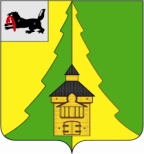 Российская ФедерацияИркутская областьНижнеилимский муниципальный районАДМИНИСТРАЦИЯПОСТАНОВЛЕНИЕОт 23.12.2022г. №  1132 	г. Железногорск-Илимский«О внесении изменений в муниципальную программу«Реализация полномочий в области социальной политики»
на 2018-2024 годы», утвержденную постановлением
администрации Нижнеилимского муниципального района
от 01.09.2017 г. № 616 и утверждении её в новой редакции»В соответствии с Бюджетным Кодексом Российской Федерации, Федеральным законом от 06.10.2003 г. № 131-ФЗ «Об общих принципах организации местного самоуправления в Российской Федерации», постановлением администрации Нижнеилимского муниципального района от 23.10.2013 г. № 1728 «Об утверждении разработки, реализации и оценки эффективности реализации муниципальных программ администрации Нижнеилимского муниципального района», постановлением администрации Нижнеилимского муниципального района от 04.07.2017 г. № 467 «Об утверждении Перечня муниципальных программ администрации Нижнеилимского муниципального района», руководствуясь Уставом муниципального образования «Нижнеилимский район», администрация Нижнеилимского муниципального районаПОСТАНОВЛЯЕТ:Внести следующие изменения в муниципальную программу «Реализация полномочий в области социальной политики» на 2018 – 2024 годы», утвержденную постановлением администрации Нижнеилимского муниципального района от 01.09.2017 г. № 616 и утвердить её в новой редакции согласно Приложению к настоящему постановлению:Наименование муниципальной программы читать в следующей редакции: «Об утверждении муниципальной программы «Реализация полномочий в области социальной политики» на 2018 – 2025 годы».Муниципальную программу «Реализация полномочий в области социальной политики» на 2018 – 2025 годы» и утвердить в новой редакции.Считать утратившим силу с 01.01.2023 года муниципальную программу «Реализация полномочий в области социальной политики» на 2018 – 2024 годы», утвержденную постановлением администрации Нижнеилимского муниципального района от 28.12.2021 г. № 1242.Настоящее постановление вступает в силу с 01.01.2023 года.Настоящее постановление подлежит официальному опубликованию в периодическом печатном издании «Вестник Думы и администрации Нижнеилимского муниципального района» и размещению на официальном сайте МО «Нижнеилимский район».Контроль за исполнением настоящего постановления возложить на заместителя мэра района по социальной политике Т.К. Пирогову.Мэр района                                                    М.С.РомановРассылка: в дело-2, отдел организационной работы и социальной политики, Финансовое управление, ОСЭР, ОК, ОКСДМ, ДО, ОГБУЗ «ЖРБ», пресс-служба, Пироговой Т.К.Л.А.Погребнюк30206Приложение
к постановлению администрации
Нижнеилимского муниципального районаОт_________г. №______Муниципальная программа
«Реализация полномочий в области социальной политики»
на 2018-2025годыв новой редакцииГлава 1. Паспорт муниципальной программыГлава 2. Характеристика текущего состояния сферы реализации муниципальной программыЦелью разработки муниципальной программы администрации Нижнеилимского муниципального района «Реализация полномочий в области социальной политики» повлекло ряд причин, характеризующих текущее состояние в сферах социального обеспечения граждан Нижнеилимского района.1. Федеральный закон от 2 марта 2007 г. № 25-ФЗ «О муниципальной службе в Российской Федерации» устанавливает основные принципы муниципальной службы. Одним из основных принципов является принцип правовой и социальной защищенности муниципальных служащих, который, в первую очередь, предполагает нормативное установление правовых и социальных гарантий для муниципальных служащих, в том числе муниципальному служащему гарантируется пенсионное обеспечение за выслугу лет.Выступая представителями публичной власти, реализовывая ее функции в интересах общества, муниципальные служащие наделены особым правовым статусом, и, соответственно, нуждаются в социальной защите в процессе выполнения служебных обязанностей. Социальная защита муниципальных служащих является одним из условий антикоррупционной политики государства.Пунктом 5 части первой статьи 23 Федерального закона от 02.03.2007г. № 25-ФЗ «О муниципальной службе в Российской Федерации» муниципальному служащему гарантируется пенсионное обеспечение за выслугу лет. Право на пенсионное обеспечение муниципальных служащих является одним из важных элементов их статуса, определяющих привлекательность муниципальной службы для поступающих на эту службу, а также для самих муниципальных служащих.	2. Современная демографическая ситуация в Иркутской области, как и в целом по Российской Федерации, характеризуется динамичным увеличением лиц пожилого возраста. Начиная с 1995 года, доля пожилых граждан в составе Российской Федерации превышает 20%. В Иркутской области этот показатель составляет 17%. На территории Нижнеилимского муниципального района проживает более 11164 пенсионеров старше 60 лет, это - 24% от общей численности населения. Граждане старшего поколения с возрастными изменениями стали менее активны и в основном, с невысоким уровнем доходов.В связи с тем, что проблемы пожилых людей имеют социальные причины и носят долговременный характер, стало необходимым обеспечить комплекс мер социальной поддержки данным категориям граждан, а также организацию мероприятий, позволяющих привлечь внимание общественности к проблемам людей старшего поколения.	В рамках программы предусматривается целый комплекс мероприятий для граждан старшего поколения: «День пожилого человека»; «Декада инвалидов»; 9 мая - День Победы, «День Матери», Фестиваль «Шаг навстречу», чествование ветеранов ВОВ, Спартакиады для людей пожилого возраста и другие мероприятия, с целью улучшения качества жизни граждан пожилого возраста и привлечения их активности к культурно-досуговым мероприятиям района. 	Реализация указанных направлений позволит улучшить социальное положение пожилых людей, проживающих в Нижнеилимском районе, обеспечив более широкий доступ граждан старшего поколения к учреждениям культуры, образовательным, консультативным и развлекательным программам, стимулировать и поддерживать активную жизненную позицию данной категории граждан путем участия их в общественных объединениях.		Администрацией Нижнеилимского муниципального района принимаются меры по оказанию материальной помощи гражданам, оказавшимся в трудной жизненной ситуации. При реализации социальных выплат предусматриваются, прежде всего, интересы малообеспеченных пожилых граждан, многодетных семей, одиноких пенсионеров и других социально уязвимых категорий граждан. 	В 2018 году за счет данной подпрограммы 11 человек получили адресную социальную помощь в общей сумме 100 тыс. рублей, в 2019 году –13 чел. на общую сумму 65 тыс. рублей.  	Также программа предусматривает социальную помощь районным общественным организациям, расположенным на территории Нижнеилимского района, которым в виде социальной помощи администрация района производит оплату за коммунальные услуги, за техническое обслуживание помещений, в которых расположены данные общественные организации. 	Особое внимание уделяется детям из семей, находящимся в социально опасном положении, детям из многодетных семей, детям-инвалидам, детям-сиротам, детям, оставшимся без попечения родителей, детям с ОВЗ. В целях поддержки данной категории детей, в рамках подпрограммы предусмотрены социальные меры по организации бесплатного питания школьников и дошкольников в образовательных организациях. В 2018 году льготное питание получили 1419 школьников и 74 дошкольников; в 2019 году – 1373 школьников, 62 дошкольников.       В связи с дефицитом кадрового потенциала в образовательных организациях поселений района, администрацией района были приняты управленческие решения по вопросу предоставления дополнительных мер поддержки молодым и приглашенным педагогическим работникам в виде выплат единовременного подъемного пособия и ежемесячной надбавки.	3. В Нижнеилимском муниципальном районе последовательно проводится работа по социальной защите инвалидов, направленная на улучшение их социального положения, повышения качества жизни. Муниципальная подпрограмма «Доступная среда для инвалидов и других маломобильных групп населения в Нижнеилимском районе» является составной частью социальной политики, которая призвана обеспечить реализацию   мер  по  обеспечению инвалидам доступа наравне с другими гражданами к физическому окружению, к информации и связи, включая информационно-коммуникационные технологии и системы, укрепление   материально -  технической  базы  учреждений, предоставляющих различные услуги.Люди с инвалидностью относятся к наиболее социально незащищенной категории населения. Их доход, значительно ниже среднего, а потребности в медицинском и социальном обслуживании намного выше. Они испытывают трудности при получении образования и в дальнейшем трудоустройстве, большинство из них не имеют семьи и малоактивны в общественной жизни. Поэтому проблемы инвалидов являются важной составляющей современной государственной социальной политики.Подпрограммой предусмотрены мероприятия, направленные на развитие и раскрытие талантов детей-инвалидов, граждан с ограниченными возможностями (участие в районных конкурсах, Фестивалях). Также подпрограммой предусмотрено оснащение пандусами культурно-досуговых и образовательных объектов. Реализация мероприятий, предусмотренных настоящей подпрограммой, позволит улучшить качество жизни инвалидов и маломобильного населения, а также позволит сохранить социальную стабильность в Нижнеилимском районе.  	4. Одной из острых проблем в Нижнеилимском районе является дефицит кадров в образовательной системе и в сфере здравоохранения.Подпрограмма «Создание благоприятных условий в целях привлечения медицинских работников и фармацевтических работников для работы в медицинских организациях» разработана в связи со сложившимися проблемами укомплектования учреждений здравоохранения медицинскими кадрами по Нижнеилимскому району, с целью привлечения молодых специалистов для работы в поселениях района, а также в целях сохранения и развития имеющегося кадрового потенциала и устранению дефицита медицинских кадров в районе.Создание благоприятных условий для работников здравоохранения, работающих в сельских поселениях района, позволит улучшить качество медицинских услуг в сфере здравоохранения района.Реализация всех указанных направлений программы позволит улучшить социальное положение отдельных категорий граждан, проживающих в Нижнеилимском районе.          5. В программе предусматривается проведение мероприятий,  направленных на реализацию проекта «Лабиринт правильных решений»,  разработанных в целях достижения результатов проекта путем реализации  рамках комплекса мер по оказанию поддержки детям, находящимся в трудной жизненной ситуации - сохранение и восстановление семейного окружения ребенка, профилактика социального сиротства в семьях с детьми, в том числе, где родитель (и) имеют алкогольную или иную форму зависимостей.  Количество семей, находящихся в социально опасном положении, на протяжении трех лет, практически остается без изменений:6. В целях реализации государственной политики Федеральным законом № 323-ФЗ от 22.11.2011 г. «Об основах охраны здоровья граждан в Российской Федерации» определены основные принципы охраны здоровья и ответственность органов государственной власти и органов местного самоуправления за обеспечение прав граждан в сфере охраны здоровья. В соответствии с Законом Иркутской области от 5 марта 2010 года № 4-ОЗ «Об отдельных вопросах здравоохранения в Иркутской области» органы местного самоуправления создают благоприятные условия для оказания медицинской помощи населению.Одним из основных направлений в создании условий для оказания медицинской помощи является профилактика заболеваний и формирование здорового образа жизни у населения Нижнеилимского района. Причинами, формирующими отрицательную динамику в состоянии здоровья населения, являются:- низкая мотивация населения на соблюдение здорового образа жизни;- высокая распространенность поведенческих факторов риска неинфекционных заболеваний;- недостаточность условий для ведения здорового образа жизни (несовершенство нормативной правовой базы для ограничения злоупотребления алкоголем и наркотиками, производства несоответствующих принципам здорового питания продуктов);- несвоевременное обращение населения за медицинской помощью.Для того чтобы остановить неблагоприятные тенденции в состоянии здоровья населения Нижнеилимского района необходимы: развитие профилактических методов; поддержка медицинского учреждения, работающего в области первичной медицинской профилактики и в сфере укрепления здоровья населения.Учитывая низкую приверженность населения Нижнеилимского района к здоровому образу жизни, для осуществления органами местного самоуправления полномочий в сфере охраны здоровья требуется реализация мероприятий с привлечением департамента образования администрации Нижнеилимского района, отдела культуры, спорта и делам молодежи администрации Нижнеилимского района, средств массовой информации, общественных организаций и взаимодействие с учреждением здравоохранения ОГБУЗ «Железногорская РБ».Успешное выполнение мероприятий послужит основой для создания более доступного и качественного оказания медицинской помощи населению и ведения здорового образа жизни населения Нижнеилимского района.Глава 3. Цель, задачи и перечень подпрограмм муниципальной программыОсновной целью муниципальной программы является: Реализация полномочий в области социальной политики.Основными задачами муниципальной программы являются: 1. Оказание социальной поддержки гражданам, замещавшим должности муниципальной службы за выслугу лет.2. Оказание социальной поддержки отдельным категориям граждан, районным общественным организациям. 3. Повышение уровня доступности приоритетных объектов и услуг в приоритетных сферах жизнедеятельности инвалидов.4. Оказание содействия в решении отдельных вопросов здравоохранения Нижнеилимского муниципального района. 5. Внедрение на территории Нижнеилимского муниципального района проекта «Лабиринт правильных решений», способствующего выходу семьи с детьми из трудной жизненной ситуации, вызванной угрозой лишения родителей родительских прав, угрозой жестокого обращения с ребенком, лишением или временным ограничением родителей родительских прав.Перечень подпрограмм муниципальной программы:1. «Муниципальная пенсия»2. «Социальное обеспечение»3. «Доступная среда для инвалидов и других маломобильных групп населения в Нижнеилимском районе»4. «Об отдельных вопросах здравоохранения в Нижнеилимском районе по созданию условий в целях оказания медицинской помощи населению на территории Нижнеилимского муниципального района».Глава 4. Объем и источники финансирования муниципальной программыОбщий объем финансирования муниципальной программы в соответствиис Приложением № 5.Глава 5. Ожидаемые результаты реализации муниципальной программы1. Обеспеченность гарантированных государством пенсионных прав гражданам, имеющим право на получение пенсии за выслугу лет.2. Предоставление дополнительных мер социальной поддержки отдельным категориям граждан, районным общественным организациям.3. Обеспечение межведомственного взаимодействия и координации работы общественных организаций инвалидов и органов местного самоуправления при формировании условий доступности приоритетных объектов и услуг в приоритетных сферах жизнедеятельности инвалидов.4. Сохранение и развитие кадрового потенциала системы здравоохранения в районе, формирование системы мотивации граждан к ведению здорового образа жизни, включая здоровое питание и отказ от вредных привычек.       5. Реализация в рамках комплекса мер по оказанию поддержки детям, находящимся в трудной жизненной ситуации, проекта «Лабиринт правильных решений»;Показатели результативности муниципальной программы *- фактический показатель результативности  подтверждается при наличии финансирования.**- фактический показатель результативности учитывается от размера суммы выплаты.Методика расчета показателей результативности:   Показатель результативности рассчитывается как отношение фактически достигнутых результатов к целевым показателям, утвержденным Программой, по следующей формуле:                IfЕсоц = --------- х 100%, где                IpЕсоц – эффективность реализации Программы;If – фактический показатель, достигнутый в ходе реализации Программы на 31 декабря текущего года;Ip –плановый показатель, утвержденный Программой.Глава 6. Риски реализации муниципальной программыВажным условием успешной реализации муниципальной программы является управление рисками с целью минимизации их влияния на достижение целей муниципальной программы.Реализация муниципальной программы может быть подвержена влиянию следующих рисков:экономического риска, связанного с повышением уровня инфляции, снижением доходов населения, увеличением численности социально незащищенных слоев населения. В рамках муниципальной программы отсутствует возможность управления данным видом риска. Возможен лишь оперативный учет последствий его проявления;при размещении муниципальных заказов согласно Федеральному закону от 5 апреля 2013 года N 44-ФЗ "О контрактной системе в сфере закупок товаров, работ, услуг для обеспечения государственных и муниципальных нужд" некоторые процедуры торгов могут не состояться в связи с отсутствием участников;несвоевременное выполнение работ подрядными организациями может- привести к нарушению сроков выполнения программных мероприятий;- заключение муниципальных контрактов и договоров с организациями, которые окажутся неспособными исполнить свои обязательства.      В таком случае Программа подлежит корректировке. Проведение повторных процедур приведет к изменению сроков исполнения программных мероприятий.Способами ограничения рисков являются:а) концентрация ресурсов на решении приоритетных задач;б) изучение и внедрение положительного опыта других муниципальных образований;в) повышение результативности реализации программы и эффективности использования бюджетных средств;г) своевременное внесение изменений в бюджет и муниципальную ПрограммуРиски чрезвычайных ситуаций природного и техногенного характера могут явиться результатом того, что в настоящее время значительная часть учреждений культуры размещается в зданиях, требующих капитального ремонта. Предусмотренные в рамках программы мероприятия по улучшению материально-технической базы учреждений позволят минимизировать данные риски.Риски, связанные с сезонной заболеваемостью, с неблагополучной эпидемиологической обстановкой в районе, что ведет к сокращению числа посетителей, зрителей учреждений культуры и искусства.финансового риска, связанного с возникновением бюджетного дефицита на установленные сферы деятельности и соответственно, недостаточным уровнем финансирования программных мероприятий за счет местного и областного бюджетов.Способы ограничения финансового риска:а) ежегодное уточнение объема финансовых средств, исходя из возможностей бюджета администрации Нижнеилимского муниципального района;
       б) определение наиболее значимых мероприятий для первоначального финансирования;в) риска, связанного с изменениями в законодательстве (как на федеральном, так и на региональном уровне). Влияние данного риска на результаты муниципальной программы может быть минимизировано путем осуществления мониторинга планируемых изменений в законодательстве;г) административного риска, связанного с неправомерными, либо несвоевременными действиями лиц, непосредственно или косвенно связанных с исполнением мероприятий муниципальной программы. Для минимизации данного риска будет осуществляться мониторинг реализации муниципальной программы.                      Мэр района                                                  М.С. РомановГлава 7. Подпрограмма 1 «Муниципальная пенсия»Раздел I. Паспорт подпрограммы 1Раздел II. Характеристика текущего состояния сферы реализации подпрограммы 1.Федеральный закон от 2 марта 2007 г. № 25-ФЗ «О муниципальной службе в Российской Федерации» устанавливает основные принципы муниципальной службы. Одним из основных принципов является принцип правовой и социальной защищенности муниципальных служащих, который, в первую очередь, предполагает нормативное установление правовых и социальных гарантий для муниципальных служащих, в том числе муниципальному служащему гарантируется пенсионное обеспечение за выслугу лет.Выступая представителями публичной власти, реализуя ее функции в интересах общества, муниципальные служащие наделены особым правовым статусом, и, соответственно, нуждаются в социальной защите в процессе выполнения служебных обязанностей. Социальная защита муниципальных служащих является одним из условий антикоррупционной политики государства.Пунктом 5 части первой статьи 23 Федерального закона от 02.03.2007г. № 25-ФЗ «О муниципальной службе в Российской Федерации» муниципальному служащему гарантируется пенсионное обеспечение за выслугу лет, а также пенсионное обеспечение членов семьи муниципального служащего в случае его смерти, наступившей в связи с исполнением им должностных обязанностей.Право на пенсионное обеспечение муниципальных служащих является одним из важных элементов их статуса, определяющих привлекательность муниципальной службы для поступающих на эту службу, а также для самих муниципальных служащих.Раздел III. Цель и задачи подпрограммы 1Основной целью подпрограммы является:Оказание социальной поддержки гражданам, замещавшим должности муниципальной службы за выслугу лет.Основной задачей подпрограммы является:Осуществление выплаты пенсии гражданам, замещавшим должности муниципальной службы за выслугу лет.Раздел IV. Система мероприятий подпрограммы 1.Реализация подпрограммы 1 осуществляется в предоставлении выплаты муниципальной пенсии гражданам, замещавшим должности муниципальной службы за выслугу лет при выходе на пенсию.Система мероприятий подпрограммы 1 приведена в приложении № 1 к настоящей муниципальной программе.Раздел V. Ожидаемые результаты реализации подпрограммы 1.В результате реализации мероприятий подпрограммы 1 ожидается:Обеспеченность гарантированных государством пенсионных прав гражданам, замещавшим должности муниципальной службы, имеющим право на получение  пенсии за выслугу лет.Показатели результативности подпрограммы 1    Таблица № 3Методика расчета показателей результативности:Показатель результативности по количеству человек, замещавшим должности муниципальной службы за выслугу лет, имеющих право на социальные выплаты, рассчитывается согласно п. 5 части первой статьи 23 Федерального закона от 02.03.2007 г. № 25-ФЗ «О муниципальной службе в Российской Федерации», на основании постановления администрации от 08.02.2013г. № 197 «Об утверждении административного регламента по предоставлению муниципальной услуги «Назначение пенсии за выслугу лет на муниципальной службе в администрации Нижнеилимского муниципального района»»,  распоряжения мэра района от 15.02.2008 г. № 155 «Об утверждении Порядка назначения и выплаты пенсии за выслугу лет.    Показатель результативности рассчитывается как отношение фактически достигнутых результатов к целевым показателям, утвержденным Подпрограммой, по следующей формуле:                IfЕсоц = --------- х 100%, где                IpЕсоц – эффективность реализации Подпрограммы;If – фактический показатель, достигнутый в ходе реализации Подпрограммы на 31 декабря текущего года;Ip – плановый показатель, утвержденный Подпрограммой.Доля граждан,  получивших социальную выплату  за выслугу лет замещавших должности муниципальной службы, средства на выплату которых  предусмотрены Федеральными Законами составит 100%  на весь период реализации  подпрограммы.Мэр района                                                  М.С. РомановГлава 8. Подпрограмма 2 «Социальное обеспечение»Раздел I. Паспорт подпрограммы 2Раздел II. Характеристика текущего состояния сферы реализации подпрограммы 2.	На территории Нижнеилимского муниципального района проживает более 47 тысяч граждан, 1/3 из них граждане старшего поколения, которые с возрастными изменениями стали менее активными в основном, с невысоким уровнем доходов.Администрацией Нижнеилимского муниципального района принимаются меры по оказанию материальной помощи гражданам, оказавшимся в трудной жизненной ситуации.Социальная поддержка граждан представляет собой систему правовых, экономических, организационных и иных мер, гарантированных государством отдельным категориям населения. Категории граждан – получателей мер социальной поддержки и условия ее предоставления определены федеральным законодательством, законодательством субъектов Российской Федерации, нормативными правовыми актами органов местного самоуправления.	Потребность граждан в мерах социальной поддержки формируется вследствие действия ряда объективных факторов: трансформации института семьи, бедности, безработицы, низких доходов населения, дефицита кадров в сфере образования и других причин.	На территории Нижнеилимского муниципального района разработана и действует подпрограмма 2 «Социальное обеспечение», которая разработана по двум направлениям: «Содержание имущества» и «Мероприятия в области социальной политики».	Подпрограмма предусматривает социальную помощь районным общественным организациям, расположенным на территории Нижнеилимского района, таких как: Районное общество инвалидов по зрению, общество многодетных семей, районная организация «Ветераночка», районное общество инвалидов, которым в виде социальной помощи администрация района производит оплату за коммунальные услуги, за техническое обслуживание помещений, в которых расположены данные общественные организации.          В рамках подпрограммы предусматривается целый комплекс мероприятий для граждан старшего поколения, таких как: «День пожилого человека»; «Декада инвалидов»; 9 мая – День Победы, «Белая трость», Фестиваль «Шаг навстречу», чествование ветеранов ВОВ, Спартакиады для людей пожилого возраста, КВН и другие мероприятия с целью улучшения качества жизни граждан пожилого возраста и привлечения их активности к культурно-досуговым мероприятиям района. 	Также подпрограммой предусматривается целый комплекс мероприятий, направленных на повышение качества жизни семей с детьми в рамках реализации плана «Десятилетие детства».	За счет подпрограммы «Социальное обеспечение» проводятся мероприятия: «День защиты детей», районный конкурс «Почетная семья», «День семьи, любви и верности», Акция «Школьный портфель», «Ёлка мэра района», культурно-массовые мероприятия в рамках «Десятилетия детства».	В рамках подпрограммы также предусмотрена адресная социальная помощь гражданам, оказавшимся в трудной жизненной ситуации. При реализации социальных выплат предусматриваются, прежде всего, интересы малообеспеченных пожилых граждан, многодетных семей, одиноких пенсионеров и других социально уязвимых категорий граждан. 		Особое внимание уделяется детям из семей, находящимся в социально опасном положении, детям из многодетных семей, детям-инвалидам, детям-сиротам, детям, оставшимся без попечения родителей, детям с ОВЗ. В целях поддержки данной категории детей, в рамках подпрограммы предусмотрены социальные меры по организации бесплатного питания школьников и дошкольников в образовательных организациях.       В связи с дефицитом кадрового потенциала в образовательных организациях поселений района, администрацией района были приняты управленческие решения по вопросу предоставления дополнительных мер поддержки молодым и приглашенным педагогическим работникам в виде выплат единовременного подъемного пособия и ежемесячной надбавки.       В целях создания условий для реализации мер, направленных на укрепление межнационального и межконфессионального согласия, профилактику межнациональных (межэтнических) конфликтов на территории Нижнеилимского муниципального района с 2017 года работает Совет по межнациональным и межконфессиональным отношениям при мэре района.     Администрация района при взаимодействии с общественными организациями, религиозными организациями, Департаментом образования, с культурно-досуговыми учреждениями, проводят совместные культурно-досуговые мероприятия в области национальной политики Иркутской области, пропаганде межнационального и межконфессионального мира и согласия в целях недопущения экстремизма, религиозной и национальной нетерпимости.Проект «Лабиринт правильных решений» МО «Нижнеилимский район» стал победителем конкурсного отбора комплексных проектов муниципальных образований по развитию эффективных практик поддержки детей и семей                         с детьми, находящихся в трудной жизненной ситуации (протокол заседания правления Фонда от 10.06.2022г. № 2). Проект «Лабиринт правильных решений»  разработан в целях  достижения результатов проекта  путем  реализации в рамках комплекса мер по оказанию поддержки детям, находящимся в трудной жизненной ситуации - сохранение и восстановление семейного окружения ребенка,  профилактика социального сиротства в семьях с детьми, в том числе, где родитель (и) имеют алкогольную или иную форму зависимостей.Раздел III. Цель и задачи подпрограммы 2.Основной целью подпрограммы 2 является:     Оказание социальной поддержки отдельным категориям граждан, районным общественным организациям.Основными задачами для достижения целей являются:1. Предоставление мер социальной поддержки отдельным категориям граждан района.2. Привлечение внимания общества в сохранении традиций, праздничных и памятных дат, отмечаемых на территории Российской Федерации.3. Оказание социальной поддержки деятельности общественных организаций.  4. Повышение эффективности мер по улучшению положения и качества жизни граждан пожилого возраста.5. Оказание дополнительных мер социальной поддержки отдельным категориям детей, обучающихся в образовательных организациях.6. Внедрение на территории Нижнеилимского муниципального района проекта «Лабиринт правильных решений», способствующего выходу семьи с детьми из трудной жизненной ситуации, вызванной угрозой лишения родителей родительских прав, угрозой жестокого обращения с ребенком, лишением или временным ограничением родителей родительских.Раздел IV. Система мероприятий подпрограммы 2.Система мероприятий подпрограммы 2 представлена в приложении 2 к настоящей муниципальной программе.Раздел V. Ожидаемые результаты реализации подпрограммы 2.Предоставление дополнительных мер социальной поддержки отдельным категориям граждан пожилого возраста, льготной категории детей, обучающихся в образовательных и дошкольных организациях, общественным организациям инвалидов и другим социально уязвимым группам населения.Реализация в рамках комплекса мер по оказанию поддержки детям, находящимся в трудной жизненной ситуации, проекта «Лабиринт правильных решений»Показатели результативности подпрограммы 2    *- фактический показатель результативности  подтверждается при наличии финансирования.**- фактический показатель результативности учитывается от размера суммы выплаты.Методика расчета показателей результативности.   Показатель результативности рассчитывается как отношение фактически достигнутых результатов к целевым показателям, утвержденным Подпрограммой, по следующей формуле:                IfЕсоц = --------- х 100%, где                IpЕсоц – эффективность реализации Подпрограммы;If – фактический показатель, достигнутый в ходе реализации Подпрограммы на 31 декабря текущего года;Ip – плановый показатель, утвержденный Подпрограммой.Показатель результативности задачи 1: доля  граждан, получивших меры социальной поддержки Показатель результативности задачи 1:Поддержание уровня предоставления мер социальной поддержки отдельных категорий граждан в денежной форме составляет 100% (при наличии финансирования).Показатель результативности задачи 2:Доля семей с детьми, охваченных акциями, праздничными, культурно-досуговыми мероприятиями, направленных на повышение качества жизни, сохранения здоровья и развитие детей составляет 30% от общего числа семей с детьми.Показатель результативности задачи 3:Поддержание уровня предоставления мер социальной поддержки общественным организациям инвалидов района в предоставлении оплаты за коммунальные услуги на уровне 100% в помещениях переданных в безвозмездное пользование общественным организациям.Показатель результативности задачи 4:Количество активных граждан пожилого возраста, принявших участие в общественно-значимых мероприятиях, акциях и праздничных мероприятиях, направленных на повышение качества жизни граждан пожилого возраста составит 30% от общего числа жителей района данной возрастной категории.Показатель результативности задачи 5:Доля детей льготной категории, получившие меры социальной поддержки, средства на выплаты которых предусматривается Федеральным Законом, составит 100% за весь период реализации подпрограммы.Показатель результативности задачи 6:Реализация  мероприятий  согласно проекту «Лабиринт правильных решений».               Мэр района                                                  М.С.РомановГлава 9. Подпрограмма 3 «Доступная среда для инвалидов и других маломобильных групп населения в Нижнеилимском районе»Раздел I. Паспорт подпрограммы 3Раздел II. Характеристика текущего состояния сферы реализации подпрограммы 3.Программа определяет основные направления улучшения условий жизни лиц с ограниченными возможностями на основе повышения доступности и качества услуг, гарантированных государством.Важнейшим условием и средством обеспечения инвалидов равными с другими гражданами возможностями участия в жизни общества является формирование доступной среды жизнедеятельности: беспрепятственного доступа инвалидов к объектам социальной инфраструктуры (образование, спорт, культура, жилищно-коммунальный сектор, здравоохранение, занятость и др.), беспрепятственного пользования городским транспортом, средствами связи и информации.Под средой жизнедеятельности, сформированной с учетом потребностей инвалидов, понимается сложившаяся обычная среда, дооборудованная (преобразованная) в соответствии с нормативными требованиями и с учетом ограничений, возникающих у людей в связи с инвалидностью.Люди с инвалидностью относятся к наиболее социально незащищенной категории населения. Их доход, в основной своей массе, ниже среднего, а потребности в медицинском и социальном обслуживании намного выше. Они испытывают трудности при получении образования и в дальнейшем трудоустройстве, большинство из них не имеют семьи и малоактивны в общественной жизни. Поэтому проблемы инвалидов являются важной составляющей современной государственной социальной политики.Инвалиды и другие маломобильные граждане (пожилые люди, люди с детскими колясками) должны пользоваться теми же правами и иметь равные возможности наряду с людьми, не имеющими ограничений по здоровью. Однако, существующая на сегодняшний день инфраструктура – архитектура зданий, улицы, общественный транспорт и другие элементы ограничивают эти возможности.Международные, а теперь и российские стандарты и законы, требуют создания для всех людей условий беспрепятственного доступа и пользования всеми без исключения объектами и сооружениями.По состоянию на 01.01.2019 года в Нижнеилимском районе проживают 4772 инвалида, из них 271 – ребенок-инвалид. Количество инвалидов от общей численности населения составляет 10,2 % (общая численность населения - 46564 человек). Не все объекты социальной инфраструктуры в Нижнеилимском районе приспособлены для людей с ограниченными возможностями здоровья и других маломобильных групп населения.Решение проблемы формирования доступной среды жизнедеятельности инвалидов и других маломобильных групп населения в Нижнеилимском районе требует комплексного программно-целевого подхода. Основными проблемами в области социальной защиты инвалидов остаются:1) отсутствие доступа к объектам социальной и транспортной инфраструктуры и информационным технологиям.Общественный транспорт также недоступен для инвалидов-колясочников.2) недостаточное материально-техническое оснащение учреждений социального обслуживания;3) низкая активность людей с ограниченными возможностями приводит к ухудшению их здоровья.Разработка  муниципальной подпрограммы «Доступная среда для инвалидов в Нижнеилимском районе», является составной частью социальной политики, которая призвана обеспечить реализацию   мер  по  обеспечению инвалидам доступа наравне с другими гражданами к физическому окружению, к информации и связи, включая информационно-коммуникационные технологии и системы, укрепление материально -  технической  базы учреждений, предоставляющих различные услуги.Для обеспечения беспрепятственного доступа инвалидов к муниципальным учреждениях культуры, образования планируется   поэтапное строительство пандусов и поручней на социальных объектах. Программой предусмотрены культурно-досуговые мероприятия для инвалидов взрослого населения и детей-инвалидов.Для граждан старшего поколения проводятся мероприятия в рамках Декады инвалидов: выставки «И невозможное-возможно», Фестиваль «Шаг навстречу».Дети-инвалиды имеют возможность развивать свои таланты, занимаясь в кружках и студиях художественного, музыкального, изобразительного творчества. Для данной категории детей ежегодно проводится фестиваль детского творчества «Байкальская звезда», в котором принимает участие более 50 детей-инвалидов.Принятие Подпрограммы с привлечением различных источников финансирования, спонсорской и другой поддержки, участие органов местного самоуправления в реализации проектов в сфере социальной политики еще больше повысят эффективность оказания дополнительной помощи гражданам с ограниченными возможностями. Реализация мероприятий, предусмотренных настоящей подпрограммой, позволит улучшить качество жизни маломобильного населения и сохранить социальную стабильность в Нижнеилимском районе.  Раздел III. Цель и задачи подпрограммы 3Основная цель подпрограммы:Повышение уровня доступности приоритетных объектов и услуг в приоритетных сферах жизнедеятельности инвалидов Основные задачи подпрограммы:1. Взаимодействие с общественными организациями инвалидов по вопросам обеспечения доступности приоритетных объектов и предоставляемых на них услуг;2. Создание условий для беспрепятственного получения инвалидами информации, полноценного образования и досуга, развития их творческого и профессионального потенциала.Раздел IV. Система мероприятий подпрограммы 3.Система мероприятий подпрограммы 3 представлена в приложении 3 к настоящей муниципальной программе.Раздел V. Ожидаемые результаты реализации подпрограммы 3 1. Улучшение условий инвалидам равные со всеми гражданами возможности в пользовании объектами социальной инфраструктуры;2. Повышение участия в культурно-досуговых мероприятиях района.	Показатели результативности подпрограммы 3*- фактически подтверждается при наличии финансирования.Методика расчета показателей результативности:   Показатель результативности рассчитывается как отношение фактически достигнутых результатов к целевым показателям, утвержденным Программой, по следующей формуле:                IfЕсоц = --------- х 100%, где                IpЕсоц – эффективность реализации Подпрограммы;If – фактический показатель, достигнутый в ходе реализации Подпрограммы на 31 декабря текущего года;Ip –плановый  показатель, утвержденный Подпрограммой.Показатель результативности  задачи 1:Количество детей-инвалидов, получающих специализированное (коррекционное) образование, услуги дополнительного образования составляет 100%. Показатель результативности задачи 1:Увеличение доли приоритетных объектов  доступных  для инвалидов и других маломобильных групп населения Нижнеилимского района в сфере культуры и образования в общем количестве объектов  культуры и образования составит 12,5% от общего числа организаций, подведомственных администрации района.Показатель результативности задачи 1:Поддержание уровня предоставления мер социальной поддержки общественным организациям инвалидам района в предоставлении оплаты за коммунальные услуги на уровне 100%.             Мэр района                                                      М.С. РомановГлава 10. Подпрограмма 4 «Об отдельных вопросах здравоохранения в Нижнеилимском районе по созданию условий в целях оказания медицинской помощи населению на территории Нижнеилимского муниципального района»Раздел I. Паспорт подпрограммы 4Раздел II. Характеристика текущего состояния сферы реализации подпрограммы 4.Одной из основных целей государственной политики в области здравоохранения, является улучшение демографической ситуации, состояния здоровья населения, обеспечение доступности и качества медицинской помощи.Федеральным законом от 22.11.2011 г. № 323-ФЗ «Об основах охраны здоровья граждан в Российской Федерации» определены основные принципы охраны здоровья и ответственность органов государственной власти и органов местного самоуправления за обеспечение прав граждан в сфере охраны здоровья.В соответствии с Законом Иркутской области от 05.03.2010 № 4-ОЗ «Об отдельных вопросах здравоохранения в Иркутской области», органы местного самоуправления муниципальных районов области «создают благоприятные условия в целях привлечения медицинских работников для работы в медицинских организациях в соответствии с Федеральным законом от 6 октября 2003 года N 131-ФЗ "Об общих принципах организации местного самоуправления в Российской Федерации"..Под созданием условий для оказания медицинской помощи населению понимается комплекс правовых, организационных, экономических, материально-финансовых, информационных мер, принимаемых органами местного самоуправления муниципальных районов.Проблема кадрового обеспечения учреждений здравоохранения является одной из главных проблем здравоохранения Нижнеилимского района.   Отсутствие врачебных кадров узкой специальности отрицательно сказывается на лечебно-диагностический процесс. Снижается доступность оказания медицинской помощи пациентам, что влечет за собой несвоевременную диагностику заболеваний.Медицинские кадры, являясь главной, наиболее ценной и значимой частью ресурсов здравоохранения, обеспечивают результативность и эффективность деятельности всей системы здравоохранения.Особенно остро ощущается дефицит врачей, обеспечивающих первичную медико-санитарную помощь.Данная подпрограмма направлена на повышение качества медицинской помощи населению, созданию благоприятных условий в целях привлечение медицинских специалистов с высшим медицинским образованием для работы в поселениях района.В основу подпрограммы заложены первоочередные направления в системе здравоохранения:- развитие кадрового потенциала;- доступность медицинской помощи и качество медицинских услуг;- проведение мероприятий для населения района, направленных на пропаганду здорового образа жизни через укрепление общественного здоровья населения.Раздел III. Цель и задачи, целевые показатели подпрограммы 4Основная цель подпрограммы является:Оказание содействия в решении отдельных вопросов здравоохранения Нижнеилимского муниципального района.Основные задачи подпрограммы:		1. Создание благоприятных условий в целях привлечения медицинских специалистов для работы в поселениях Нижнеилимского муниципального района.		2. Оказание содействия в решении отдельных вопросов здравоохранения по привлечению населения в участии мероприятий, направленных на пропаганду здорового образа жизни, укрепление общественного здоровья населения.Раздел IV. Система мероприятий подпрограммы 4Система мероприятий подпрограммы 4 представлены в приложении № 4 к настоящей муниципальной программе.Раздел V. Ожидаемые результаты реализации подпрограммы 4	1. Сохранение и развитие кадрового потенциала системы здравоохранения в районе;		2. Проведение мероприятий для населения района, направленных на пропаганду здорового образа жизни через укрепление общественного здоровья населения.Показатели результативности подпрограммы 4    *- фактический показатель результативности подтверждается при наличии финансирования.Методика расчета показателей результативности:   Показатель результативности рассчитывается как отношение фактически достигнутых результатов к целевым показателям, утвержденным Подпрограммой, по следующей формуле:                IfЕсоц = --------- х 100%, где                IpЕсоц – эффективность реализации Подпрограммы;If – фактический показатель, достигнутый в ходе реализации Подпрограммы на 31 декабря текущего года;Ip –плановый  показатель, утвержденный Подпрограммой.Показатель результативности задачи 1:Поддержание уровня предоставления мер социальной поддержки отдельным категориям граждан в денежной форме составит 100% (при наличии финансирования).Показатель результативности задачи 2:Источник данных: отчеты ответственных исполнителей мероприятий программы.       Назначение и выплата осуществляется  на основании Закона Иркутской области от 05.03.2010 г. № 4-оз ст. 7.1. «Об отдельных вопросах здравоохранения»; постановления администрации Нижнеилимского муниципального района от 29.12.2018 года № 1231 «Об утверждении Положения о порядке выплаты единовременного подъемного пособия приглашенным медицинским специалистам, работающим  в Областных медицинских учреждениях Иркутской области на территории Нижнеилимского муниципального района» (с доп. и изменениями).    Проведение мероприятий, направленных на пропаганду здорового образа жизни.              Мэр района                                                           М.С. Романов№ п/пНаименование характеристик муниципальной программыСодержание характеристик муниципальной программы1231.Правовое основание разработки муниципальной программы1. Конституция Российской Федерации от 12.12.1993 г.;2. Бюджетный Кодекс Российской Федерации;3. Гражданский Кодекс Российской Федерации (с доп. и изменениями);4. Федеральный закон от 24.11.1995 г. № 181-ФЗ «О социальной защите инвалидов в Российской Федерации» (с доп. и изменениями);5. Федеральный закон от 29.12.2012 г. № 273-ФЗ «Об образовании в Российской Федерации» (с доп. и изменениями);6. Федеральный закон от 15.12.2001 г. № 166-ФЗ «О государственном пенсионном обеспечении в Российской Федерации» (с доп. и изменениями);7. Федеральный закон от 23.05.2016 г. № 143-ФЗ «О внесении изменений в отдельные законодательные акты РФ в части увеличения пенсионного возраста отдельным категориям граждан»;8. Федеральный закон от 02.03.2007 г. № 25-ФЗ «О муниципальной службе в Российской Федерации» (с доп. и изменениями);9. Федеральный закон от 02.05.2006 г. № 59-ФЗ «О порядке рассмотрения обращений граждан Российской Федерации»;10. Федеральный закон от 27.07.2010 г. № 210 - ФЗ «О предоставлении государственных и муниципальных услуг»;11. Постановление Правительства РФ от 07.12.1996 г. № 1449 «О мерах по обеспечению беспрепятственного доступа инвалидов к информации и объектам социальной инфраструктуры» (с доп. и изменениями);12. Закон Иркутской области от 05.03.2010 г. № 04-ОЗ ст.7.1. «Об отдельных вопросах здравоохранения» (с доп. и изменениями);13. Закон Иркутской области от 15.10.2007 г. № 88-ОЗ «Об отдельных вопросах муниципальной службы в Иркутской области»;14. Постановление ПравительстваИркутской области от 02.11.2018 г. № 800-пп «Об утверждении Государственной программы Иркутской области «Социальная поддержка населения» на 2019 – 2024 годы (с доп. и изменениями);15. Устав МО «Нижнеилимский район» (с доп. и измен.);16. Решение Думы Нижнеилимского  муниципального района от 31.01.2008 г. № 300 «Об утверждении положения о назначении и выплате пенсии на выслугу лет за счет средств бюджета Нижнеилимского муниципального района гражданам, замещавшим должности муниципальной службы в органах местного самоуправления муниципального образования «Нижнеилимский район», Избирательной комиссии Нижнеилимского муниципального района»;17. Постановление администрации Нижнеилимского муниципального района от 08.02.2013 г. № 197 «Об утверждении административного Регламента по предоставлению муниципальной услуги «Назначение пенсии за выслугу лет на муниципальной службе в администрации Нижнеилимского муниципального района» (с доп. и изменениями);18. Распоряжение администрации Нижнеилимского муниципального района от 15.02.2013 г. № 45 «О назначении и выплате адресной материальной помощи» (с доп. и изменениями);19. Распоряжение мэра района от15.02.2008 г. № 155 «Об утверждении Порядка назначения и выплаты пенсии за выслугу лет за счет средств бюджета Нижнеилимского муниципального района гражданам, замешавшим должности муниципальной службы в администрации Нижнеилимского муниципального района (с изменениями и дополнениями);20. Постановление администрации Нижнеилимского муниципального района от 29.12.2018 г. г. № 1231 «Об утверждении Положения о порядке выплаты единовременного подъемного пособия приглашенным медицинским специалистам, работающим в областных медицинских учреждениях Иркутской области на территории Нижнеилимского муниципального района» (с дополнениями и изменениями);21. Постановление администрации Нижнеилимского муниципального района от 14.03.2019 г. № 263 «Об утверждении Положения о порядке выплаты единовременного подъемного пособия молодым и приглашенным педагогическим работникам, работающим в муниципальных образовательных учреждениях Нижнеилимского муниципального района»;22. Постановление администрации Нижнеилимского муниципального района от 21.05.2019 г. № 556 «Об утверждении Положения о порядке выплаты ежемесячной надбавки молодым и приглашенным педагогическим работникам, работающих в образовательных учреждениях Нижнеилимского муниципального района»23. Протокол заседания правления Фонда поддержки детей, находящихся в трудной жизненной ситуации, от 10 июня 2022г.№ 224.Указ Президента Российской Федерации от 07.05.2018 № 204 «О национальных целях и стратегических задачах развития Российской Федерации на период до 2024 года»2.Ответственный исполнитель муниципальной программыАдминистрация Нижнеилимского муниципального района3.Соисполнители муниципальной программыМуниципальное учреждение Департамент образования администрацииНижнеилимского муниципального района. 4.Участники муниципальной программы1. Отдел организационной работы и социальной политики;2. Отдел по культуре, спорту и делам молодежи;3. Консультант по кадрам;4. Начальник бухгалтерского учета и отчетности;5. Учреждения культуры района;6. Районные общественные организации района;7. Областное государственное бюджетное учреждение здравоохранения «Железногорская районная больница»;8. ОГАУЗ «Железногорская стоматологическая поликлиника»9.ОГКУ СО «Центр социальной помощи семье и детям Нижнеилимского района;5.Цель муниципальной программыРеализация полномочий в области социальной политики6.Задачи муниципальной программы1. Оказание социальной поддержки гражданам, замещавшим должности муниципальной службы за выслугу лет;2. Оказание социальной поддержки отдельным категориям граждан, районным общественным организациям.3. Повышение уровня доступности приоритетных объектов и услуг в приоритетных сферах жизнедеятельности инвалидов.
4. Оказание содействия в решении отдельных вопросов здравоохранения Нижнеилимского муниципального района.7.Подпрограммы муниципальной программы1. «Муниципальная пенсия»2. «Социальное обеспечение»3. «Доступная среда для инвалидов и других маломобильных групп населения в Нижнеилимском районе».4. «Об отдельных вопросах здравоохранения в Нижнеилимском районе по созданию условий в целях оказания медицинской помощи населению на территории Нижнеилимского муниципального района».8.Сроки реализации муниципальной программы2018 – 2025 годы9. Объем и источники финансирования муниципальной программы Финансирование муниципальной программы осуществляется за счет средств налоговых и неналоговых доходов бюджета района.Общий объем финансирования муниципальной программы составил200 413,7 тыс. рублей, в том числе по годам:а) 2018 год – 17 711,8 тыс. рублей;б) 2019 год – 29 553,5 тыс. рублей;в) 2020 год – 26 759,1 тыс. рублей;г) 2021 год – 20 771,3 тыс. рублей;д) 2022 год – 25 817,8 тыс. рублей;е) 2023 год – 26 069,0 тыс. рублей;ё) 2024 год – 26 865,6 тыс. рублей; ж) 2025 год – 26 865,6 тыс. рублей;По подпрограмме 1 «Муниципальная пенсия» - финансирование осуществляется за счет налоговых   и неналоговых доходов бюджета района 73 392,2тыс. рублей, в том числе по годам:а) 2018 год – 6 461,5 тыс. рублей;б) 2019 год – 7 809,6 тыс. рублей;в) 2020 год – 7 873,8 тыс. рублей;г) 2021 год – 8 227,3 тыс. рублей;д) 2022 год – 9 771,0 тыс. рублей;е) 2023 год – 11 083,0 тыс. рублей;ё) 2024 год – 11 083,0 тыс. рублей;ж) 2025 год – 11 083,0 тыс. рублей;По подпрограмме 2 «Социальное обеспечение» - финансирование осуществляется за счет налоговых                          и неналоговых доходов бюджета района и межбюджетных трансфертов из областного бюджета 106 419,4 тыс. рублей, в том числе по годам:а) 2018 год – 10 950,3 тыс. рублей;б) 2019 год – 18 973,6 тыс. рублей;в) 2020 год – 15 721,7 тыс. рублей;г) 2021 год – 9 670,2 тыс. рублей;д) 2022 год – 13 173,2 тыс. рублей;е) 2023 год – 12 112,4 тыс. рублей;ё) 2024 год – 12 909,0 тыс. рублей;ж) 2025 год – 12 909,0 тыс. рублей;По подпрограмме 3 «Доступная среда для инвалидов и других маломобильных групп населения в Нижнеилимском районе» - финансирование осуществляется за счет налоговых и неналоговых доходов бюджета района 610,0 тыс. рублей, в том числе по годам:а) 2018 год – 160 тыс. рублей;б) 2019 год – 160,0 тыс. рублей;в) 2020 год – 290,0 тыс. рублей;г) 2021 год – 0,0 тыс. рублей;д) 2022 год – 0,0 тыс. рублей;е) 2023 год – 0,0 тыс. рублей;ё) 2024 год – 0,0 тыс. рублей;ж) 2025 год – 0,0 тыс. рублей;По подпрограмме 4 «Об отдельных вопросах здравоохранения в Нижнеилимском районе по созданию условий в целях оказания медицинской помощи населению на территории Нижнеилимского муниципального района» - финансирование осуществляется за счет налоговых и неналоговых доходов бюджета района 19 992,1 тыс. рублей, в том числе по годам:а) 2018 год – 140,0 тыс. рублей;б) 2019 год – 2 610,3 тыс. рублей;в) 2020 год – 2 873,6 тыс. рублей;г) 2021 год – 2 873,8 тыс. рублей;д) 2022 год – 2 873,6 тыс. рублей;е) 2023 год – 2 873,6 тыс. рублей;ё) 2024 год – 2 873,6 тыс. рублей;ж) 2025 год – 2 873,6 тыс. рублей;10.Ожидаемые результаты реализации муниципальной программы1. Обеспеченность гарантированных государством пенсионных прав гражданам, имеющим право на получение пенсии за выслугу лет.2. Предоставление дополнительных мер социальной поддержки отдельным категориям граждан, районным общественным организациям.3. Обеспечение межведомственного взаимодействия и координации работы районных общественных организаций инвалидов и органов местного самоуправления при формировании условий доступности приоритетных объектов и услуг в приоритетных сферах жизнедеятельности инвалидов.4. Сохранение и развитие кадрового потенциала системы здравоохранения в районе, формирование системы мотивации граждан к ведению здорового образа жизни.5. Реализация в рамках комплекса мер по оказанию поддержки детям, находящимся в трудной жизненной ситуации, проекта  «Лабиринт правильных решений»№ п/пНаименование показателя результативностиЕд. изм.Баз-е знач-е показателя рез-и за 2017 годЗначение показателя результативности по годам реализации муниципальной программыЗначение показателя результативности по годам реализации муниципальной программыЗначение показателя результативности по годам реализации муниципальной программыЗначение показателя результативности по годам реализации муниципальной программыЗначение показателя результативности по годам реализации муниципальной программыЗначение показателя результативности по годам реализации муниципальной программыЗначение показателя результативности по годам реализации муниципальной программыЗначение показателя результативности по годам реализации муниципальной программыЗначение показателя результативности по годам реализации муниципальной программыЗначение показателя результативности по годам реализации муниципальной программыЗначение показателя результативности по годам реализации муниципальной программы№ п/пНаименование показателя результативностиЕд. изм.Баз-е знач-е показателя рез-и за 2017 год2018год2019год2019год2020год2021год2021год2022год2023год2024год2025 год2025 год1234566788910111212Задача №1 Оказание социальной поддержки гражданам, замещавшим должности муниципальной службы за выслугу лет.Задача №1 Оказание социальной поддержки гражданам, замещавшим должности муниципальной службы за выслугу лет.Задача №1 Оказание социальной поддержки гражданам, замещавшим должности муниципальной службы за выслугу лет.Задача №1 Оказание социальной поддержки гражданам, замещавшим должности муниципальной службы за выслугу лет.Задача №1 Оказание социальной поддержки гражданам, замещавшим должности муниципальной службы за выслугу лет.Задача №1 Оказание социальной поддержки гражданам, замещавшим должности муниципальной службы за выслугу лет.Задача №1 Оказание социальной поддержки гражданам, замещавшим должности муниципальной службы за выслугу лет.Задача №1 Оказание социальной поддержки гражданам, замещавшим должности муниципальной службы за выслугу лет.Задача №1 Оказание социальной поддержки гражданам, замещавшим должности муниципальной службы за выслугу лет.Задача №1 Оказание социальной поддержки гражданам, замещавшим должности муниципальной службы за выслугу лет.Задача №1 Оказание социальной поддержки гражданам, замещавшим должности муниципальной службы за выслугу лет.Задача №1 Оказание социальной поддержки гражданам, замещавшим должности муниципальной службы за выслугу лет.Задача №1 Оказание социальной поддержки гражданам, замещавшим должности муниципальной службы за выслугу лет.Задача №1 Оказание социальной поддержки гражданам, замещавшим должности муниципальной службы за выслугу лет.Задача №1 Оказание социальной поддержки гражданам, замещавшим должности муниципальной службы за выслугу лет.Задача №1 Оказание социальной поддержки гражданам, замещавшим должности муниципальной службы за выслугу лет.1.Количество граждан,  получивших выплату пенсии   за выслугу лет замещавших должности муниципальной службычел.515154565656565859575757Задача № 2 Оказание социальной поддержки отдельным категориям граждан, районным общественным организациям.Задача № 2 Оказание социальной поддержки отдельным категориям граждан, районным общественным организациям.Задача № 2 Оказание социальной поддержки отдельным категориям граждан, районным общественным организациям.Задача № 2 Оказание социальной поддержки отдельным категориям граждан, районным общественным организациям.Задача № 2 Оказание социальной поддержки отдельным категориям граждан, районным общественным организациям.Задача № 2 Оказание социальной поддержки отдельным категориям граждан, районным общественным организациям.Задача № 2 Оказание социальной поддержки отдельным категориям граждан, районным общественным организациям.Задача № 2 Оказание социальной поддержки отдельным категориям граждан, районным общественным организациям.Задача № 2 Оказание социальной поддержки отдельным категориям граждан, районным общественным организациям.Задача № 2 Оказание социальной поддержки отдельным категориям граждан, районным общественным организациям.Задача № 2 Оказание социальной поддержки отдельным категориям граждан, районным общественным организациям.Задача № 2 Оказание социальной поддержки отдельным категориям граждан, районным общественным организациям.Задача № 2 Оказание социальной поддержки отдельным категориям граждан, районным общественным организациям.Задача № 2 Оказание социальной поддержки отдельным категориям граждан, районным общественным организациям.Задача № 2 Оказание социальной поддержки отдельным категориям граждан, районным общественным организациям.Задача № 2 Оказание социальной поддержки отдельным категориям граждан, районным общественным организациям.2Количество  граждан, получивших адресную социальную помощьчел.1011131010106611*/**11*/**11*/**11*/**3Количество педагогических работников, получивших единовременное пособиечел.0099990000004Количество  педагогических работников, получивших ежемесячное пособиечел.0066660000005Количество  проведённых общественно значимых мероприятий, акций, праздничных мероприятий, направленных на повышение качества жизни семей с детьми, сохранения здоровья и развития детей.шт.1010111010101212121212126Количество общественных организаций, получивших социальную поддержкуорг.5554444444447Количество проведенных общественно значимых мероприятий, акций, праздничных мероприятий, направленных на повышение качества жизни граждан пожилого возрасташт.68105551010101010108Количество детей льготной категории, получивших меры социальной поддержкичел.160014931435847847847847847847847847847Задача № 3 Повышение уровня доступности приоритетных объектов и услуг в приоритетных сферах жизнедеятельности инвалидов.Задача № 3 Повышение уровня доступности приоритетных объектов и услуг в приоритетных сферах жизнедеятельности инвалидов.Задача № 3 Повышение уровня доступности приоритетных объектов и услуг в приоритетных сферах жизнедеятельности инвалидов.Задача № 3 Повышение уровня доступности приоритетных объектов и услуг в приоритетных сферах жизнедеятельности инвалидов.Задача № 3 Повышение уровня доступности приоритетных объектов и услуг в приоритетных сферах жизнедеятельности инвалидов.Задача № 3 Повышение уровня доступности приоритетных объектов и услуг в приоритетных сферах жизнедеятельности инвалидов.Задача № 3 Повышение уровня доступности приоритетных объектов и услуг в приоритетных сферах жизнедеятельности инвалидов.Задача № 3 Повышение уровня доступности приоритетных объектов и услуг в приоритетных сферах жизнедеятельности инвалидов.Задача № 3 Повышение уровня доступности приоритетных объектов и услуг в приоритетных сферах жизнедеятельности инвалидов.Задача № 3 Повышение уровня доступности приоритетных объектов и услуг в приоритетных сферах жизнедеятельности инвалидов.Задача № 3 Повышение уровня доступности приоритетных объектов и услуг в приоритетных сферах жизнедеятельности инвалидов.Задача № 3 Повышение уровня доступности приоритетных объектов и услуг в приоритетных сферах жизнедеятельности инвалидов.Задача № 3 Повышение уровня доступности приоритетных объектов и услуг в приоритетных сферах жизнедеятельности инвалидов.Задача № 3 Повышение уровня доступности приоритетных объектов и услуг в приоритетных сферах жизнедеятельности инвалидов.9.Количество детей-инвалидов, получающих специализированное (коррекционное) образование, услуги дополнительного образованияЧел11511212214914914914014214014014014010Количество установленных объектов для  беспрепятственного доступа инвалидовшт.1110001*11*1*1*1*11Приобретение и надлежащему размещению оборудования, носителей информации, необходимых для обеспечения беспрепятственного и безопасного доступа инвалидов к объектам социальной, инженерной и транспортной инфраструктур и к услугам с учетом ограничений их жизнедеятельностишт.000111000000Задача № 4 Оказание содействия в решении отдельных вопросов здравоохранения Нижнеилимского муниципального районаЗадача № 4 Оказание содействия в решении отдельных вопросов здравоохранения Нижнеилимского муниципального районаЗадача № 4 Оказание содействия в решении отдельных вопросов здравоохранения Нижнеилимского муниципального районаЗадача № 4 Оказание содействия в решении отдельных вопросов здравоохранения Нижнеилимского муниципального районаЗадача № 4 Оказание содействия в решении отдельных вопросов здравоохранения Нижнеилимского муниципального районаЗадача № 4 Оказание содействия в решении отдельных вопросов здравоохранения Нижнеилимского муниципального районаЗадача № 4 Оказание содействия в решении отдельных вопросов здравоохранения Нижнеилимского муниципального районаЗадача № 4 Оказание содействия в решении отдельных вопросов здравоохранения Нижнеилимского муниципального районаЗадача № 4 Оказание содействия в решении отдельных вопросов здравоохранения Нижнеилимского муниципального районаЗадача № 4 Оказание содействия в решении отдельных вопросов здравоохранения Нижнеилимского муниципального районаЗадача № 4 Оказание содействия в решении отдельных вопросов здравоохранения Нижнеилимского муниципального районаЗадача № 4 Оказание содействия в решении отдельных вопросов здравоохранения Нижнеилимского муниципального районаЗадача № 4 Оказание содействия в решении отдельных вопросов здравоохранения Нижнеилимского муниципального районаЗадача № 4 Оказание содействия в решении отдельных вопросов здравоохранения Нижнеилимского муниципального районаЗадача № 4 Оказание содействия в решении отдельных вопросов здравоохранения Нижнеилимского муниципального районаЗадача № 4 Оказание содействия в решении отдельных вопросов здравоохранения Нижнеилимского муниципального района12Количество медицинских специалистов, получивших единовременное пособиечел.55910101010*11*10*10*10*10*13Количество проведенных мероприятий  для населения по профилактике ВИЧ/СПИД и мероприятий, направленных на пропаганду здорового образа жизништ.5551111*1*1*1*11№ п/пНаименование характеристик муниципальной подпрограммыСодержание характеристик подпрограммы1231.Правовое основание разработки подпрограммы1. Конституция Российской Федерации от 12.12.1993 г.;2. Бюджетный Кодекс Российской Федерации;3. Гражданский Кодекс Российской Федерации (с доп. и изменениями);4. Федеральный закон от 15.12.2001 г. № 166-ФЗ «О государственном пенсионном обеспечении в Российской Федерации» (с доп. и изменениями);5. Федеральный закон от 23.05.2016 г. № 143-ФЗ «О внесении изменений в отдельные законодательные акты РФ в части увеличения пенсионного возраста отдельным категориям граждан»;6. Федеральный закон от 02.03.2007 г. № 25-ФЗ «О муниципальной службе в Российской Федерации» (с доп. и изменениями);7. Федеральный закон от 02.05.2006 г. № 59-ФЗ «О порядке рассмотрения обращений граждан Российской Федерации»;8. Закон Иркутской области от 15.10.2007 г. № 88-ОЗ «Об отдельных вопросах муниципальной службы в Иркутской области»;9. Устав МО «Нижнеилимский район» (с доп. и измен.);10. Решение Думы Нижнеилимского муниципального района от 31.01.2008 г. № 300 «Об утверждении положения о назначении и выплате пенсии на выслугу лет за счет средств бюджета Нижнеилимского муниципального района гражданам, замещавшим должности муниципальной службы в органах местного самоуправления муниципального образования «Нижнеилимский район», Избирательной комиссии Нижнеилимского муниципального района»;11. Постановление администрации Нижнеилимского муниципального района от 08.02.2013 г. № 197 «Об утверждении административного Регламента по предоставлению муниципальной услуги «Назначение пенсии за выслугу лет на муниципальной службе в администрации Нижнеилимского муниципального района» (с доп. И изменениями);12. Распоряжение мэра района от 15.02.2008 г. № 155 «Об утверждении Порядка назначения и выплаты пенсии за выслугу лет за счет средств бюджета Нижнеилимского муниципального района гражданам, замешавшим должности муниципальной службы в администрации Нижнеилимского муниципального района (с изм. и дополнениями).2.Ответственный исполнитель подпрограммыадминистрация Нижнеилимского муниципального района3.Соисполнители подпрограммы-4.Участники подпрограммыконсультант по кадрам, начальник отдела бухгалтерского учета и отчетности.5. Цель подпрограммыОказание социальной поддержки гражданам, замещавшим должности муниципальной службы за выслугу лет.6. Задачи подпрограммыОсуществление выплаты пенсии гражданам, замещавшим должности муниципальной службы за выслугу лет.7.Сроки реализации подпрограммы2018 - 2025 гг.8. Объем и источники финансирования подпрограммыПо подпрограмме 1 «Муниципальная пенсия» - финансирование осуществляется за счет налоговых и неналоговых доходов бюджета района 73 392,2 тыс. рублей, в том числе по годам:а) 2018 год – 6 461,5 тыс. рублей;б) 2019 год – 7 809,6 тыс. рублей;в) 2020 год – 7 873,8 тыс. рублей;г) 2021 год – 8 227,3 тыс. рублей;д) 2022 год – 9 771,0 тыс. рублей;е) 2023 год – 11 083,0 тыс. рублей;ё) 2024 год – 11 083,0 тыс. рублей;ж) 2025 год – 11 083,0 тыс. рублей;9.Ожидаемые результаты реализации муниципальной подпрограммыОбеспеченность гарантированных государством пенсионных прав гражданам, имеющим право на получение пенсии за выслугу лет.№ п/пНаименование показателя результативностиЕд. изм.Баз-е знач-е показателя рез-и за 2017 годЗначение показателя результативности по годам реализации муниципальной программыЗначение показателя результативности по годам реализации муниципальной программыЗначение показателя результативности по годам реализации муниципальной программыЗначение показателя результативности по годам реализации муниципальной программыЗначение показателя результативности по годам реализации муниципальной программыЗначение показателя результативности по годам реализации муниципальной программыЗначение показателя результативности по годам реализации муниципальной программыЗначение показателя результативности по годам реализации муниципальной программы№ п/пНаименование показателя результативностиЕд. изм.Баз-е знач-е показателя рез-и за 2017 год2018год2019год2020год2021год2022год2023  год  2024год2025год12345678910        11121.Задача №1 Осуществление выплаты пенсии за выслугу лет гражданам, замещавшим должности муниципальной службы.Задача №1 Осуществление выплаты пенсии за выслугу лет гражданам, замещавшим должности муниципальной службы.Задача №1 Осуществление выплаты пенсии за выслугу лет гражданам, замещавшим должности муниципальной службы.Задача №1 Осуществление выплаты пенсии за выслугу лет гражданам, замещавшим должности муниципальной службы.Задача №1 Осуществление выплаты пенсии за выслугу лет гражданам, замещавшим должности муниципальной службы.Задача №1 Осуществление выплаты пенсии за выслугу лет гражданам, замещавшим должности муниципальной службы.Задача №1 Осуществление выплаты пенсии за выслугу лет гражданам, замещавшим должности муниципальной службы.Задача №1 Осуществление выплаты пенсии за выслугу лет гражданам, замещавшим должности муниципальной службы.Задача №1 Осуществление выплаты пенсии за выслугу лет гражданам, замещавшим должности муниципальной службы.Задача №1 Осуществление выплаты пенсии за выслугу лет гражданам, замещавшим должности муниципальной службы.Задача №1 Осуществление выплаты пенсии за выслугу лет гражданам, замещавшим должности муниципальной службы.1.Количество граждан,  получивших социальную выплату  за выслугу лет замещавших должности муниципальной службы   чел.51515456565859  5757№ п/пНаименование характеристик подпрограммыСодержание характеристик муниципальной программы1231.Правовое основание разработки подпрограммы1. Конституция Российской Федерации от 12 декабря 1993 г;2. Бюджетный Кодекс Российской Федерации;3. Федеральный закон от 06.10.2003 г. № 131-ФЗ «Об общих принципах организации местного самоуправления в Российской Федерации».4. Гражданский Кодекс Российской Федерации (с доп. изменениями);5. Федеральный закон от 24 ноября . N 181-ФЗ «О социальной защите инвалидов в Российской Федерации» (с доп. и изменениями);6. Федеральный закон от 02.05.2006 г. № 59-ФЗ «О порядке рассмотрения обращений граждан Российской Федерации»;7. Федеральный закон от 27.07.2010 г. № 210-ФЗ «О предоставлении государственных и муниципальных услуг».8. Федеральный закон от 29.12.2012 г. № 273-ФЗ «Об образовании в Российской Федерации»;9. Постановление Правительства Иркутской области от 02.11.2018 года № 800-пп «Об утверждении Государственной программы Иркутской области «Социальная поддержка населения» на 2019-2024 годы» (с доп. и изменениями);10. Устав муниципального образования «Нижнеилимский район» (с доп. и внесениями);11. Постановление администрации Нижнеилимского муниципального района от 17.01.2013 г. № 45 «О назначении и выплате адресной материальной помощи» (с доп. и изменениями); 12. Постановление администрации Нижнеилимского муниципального района от 14.03.2019 г. № 263 «Об утверждении Положения о порядке выплаты единовременного подъемного пособия молодым и приглашенным педагогическим работникам, работающим в муниципальных образовательных учреждениях Нижнеилимского муниципального района»;13. Постановление администрации Нижнеилимского муниципального района от 21.05.2019 г. № 556 «Об утверждении Положения о порядке выплаты ежемесячной надбавки молодым и приглашенным педагогическим работникам, работающим в муниципальных образовательных учреждениях Нижнеилимского муниципального района»;14. Постановление администрацииНижнеилимского муниципального района от 22.03.2019 г. № 295 «Об утверждении Положения о порядке и условиях предоставления социальной выплаты на приобретение (строительство) жилья нуждающимся в улучшении жилищных условий молодым и приглашенным педагогическим работникам, работающим в муниципальных образовательных учреждениях Нижнеилимского муниципального района»15. Протокол заседания правления Фонда поддержки детей, находящихся в трудной жизненной ситуации, от 10 июня 2022 г. № 2.2.Ответственный исполнитель подпрограммыадминистрация Нижнеилимского муниципального района3.Соисполнители подпрограммыМуниципальное учреждение Департамент образования администрации Нижнеилимского муниципального района4.Участники подпрограммыОтдел организационной работы и социальной политики, отдел по культуре, спорту и делам молодежи, учреждения культуры района, районные общественные организации.ОГКУ СО «Центр социальной помощи семье и детям Нижнеилимского района»5. Цель подпрограммыОказание социальной поддержки отдельным категориям граждан, районным общественным организациям.6. Задачи подпрограммы1. Предоставление мер социальной поддержки отдельным категориям граждан Нижнеилимского района.2. Привлечение внимания общества в сохранении традиций, праздничных и памятных дат, отмечаемых на территории Российской Федерации.3. Оказание социальной поддержки деятельности районных общественных организаций. 4. Повышение эффективности мер по улучшению положения и качества жизни граждан пожилого возраста.5. Оказание дополнительных мер социальной поддержки отдельным категориям детей, обучающихся в образовательных организациях.6. Внедрение на территории Нижнеилимского муниципального района проекта «Лабиринт правильных решений», способствующего выходу семьи с детьми из трудной жизненной ситуации, вызванной угрозой лишения родителей родительских прав, угрозой жестокого обращения с ребенком, лишением или временным ограничением родителей родительских прав.7.Сроки реализации подпрограммы2018 – 2025 гг.8. Объем и источники финансирования подпрограммыПо подпрограмме 2 «Социальное обеспечение» - финансирование осуществляется за счет налоговых и неналоговых доходов бюджета района и межбюджетных трансфертов из областного бюджета 106 419,4 тыс. рублей, в том числе по годам:а) 2018 год – 10 950,3 тыс. рублей;б) 2019 год – 18 973,6 тыс.  рублей;в) 2020 год – 15 721,7 тыс. рублей;г) 2021 год – 9 670,2 тыс. рублей;д) 2022 год – 13 173,2 тыс. рублей;е) 2023 год – 12 112,4 тыс. рублей;ё) 2024 год – 12 909,0 тыс. рублей;ж) 2025 год – 12 909,0 тыс. рублей;9.Ожидаемые результаты реализации подпрограммы1.Предоставление дополнительных мер социальной поддержки отдельным категориям граждан, районным общественным организациям. 2. Реализация в рамках комплекса мер по оказанию поддержки детям, находящимся в трудной жизненной ситуации, проекта «Лабиринт правильных решений».№ п/пНаименование показателя результативностиНаименование показателя результативностиЕд. изм.Баз-е знач-е пок-я резул-и за 2017 годЗначение показателя результативности по годам реализации муниципальной программыЗначение показателя результативности по годам реализации муниципальной программыЗначение показателя результативности по годам реализации муниципальной программыЗначение показателя результативности по годам реализации муниципальной программыЗначение показателя результативности по годам реализации муниципальной программыЗначение показателя результативности по годам реализации муниципальной программыЗначение показателя результативности по годам реализации муниципальной программыЗначение показателя результативности по годам реализации муниципальной программыЗначение показателя результативности по годам реализации муниципальной программы№ п/пНаименование показателя результативностиНаименование показателя результативностиЕд. изм.Баз-е знач-е пок-я резул-и за 2017 год2018год2019год2020год2021год2022год2023    год2024 год2024 год2025 год122345678910         1111121.Задача 1. Предоставление мер социальной поддержки отдельным категориям граждан районаЗадача 1. Предоставление мер социальной поддержки отдельным категориям граждан районаЗадача 1. Предоставление мер социальной поддержки отдельным категориям граждан районаЗадача 1. Предоставление мер социальной поддержки отдельным категориям граждан районаЗадача 1. Предоставление мер социальной поддержки отдельным категориям граждан районаЗадача 1. Предоставление мер социальной поддержки отдельным категориям граждан районаЗадача 1. Предоставление мер социальной поддержки отдельным категориям граждан районаЗадача 1. Предоставление мер социальной поддержки отдельным категориям граждан районаЗадача 1. Предоставление мер социальной поддержки отдельным категориям граждан районаЗадача 1. Предоставление мер социальной поддержки отдельным категориям граждан районаЗадача 1. Предоставление мер социальной поддержки отдельным категориям граждан районаЗадача 1. Предоставление мер социальной поддержки отдельным категориям граждан районаЗадача 1. Предоставление мер социальной поддержки отдельным категориям граждан районаКоличество  граждан, получивших адресную социальную помощь Количество  граждан, получивших адресную социальную помощь Количество  граждан, получивших адресную социальную помощь чел.1011131011*/**11*/**11*/**11*/**11*/**11*/**Количество педагогических работников, получивших единовременное пособиеКоличество педагогических работников, получивших единовременное пособиеКоличество педагогических работников, получивших единовременное пособиечел.00990*/**0*/**0*/**0*/**0*/**0*/**Количество  педагогических работников, получивших ежемесячное пособиеКоличество  педагогических работников, получивших ежемесячное пособиеКоличество  педагогических работников, получивших ежемесячное пособиечел.00660*/**0*/**0*/**0*/**0*/**0*/**2.Задача 2. Привлечение внимания общества в сохранении традиций, праздничных и памятных дат, отмечаемых на территории Российской ФедерацииЗадача 2. Привлечение внимания общества в сохранении традиций, праздничных и памятных дат, отмечаемых на территории Российской ФедерацииЗадача 2. Привлечение внимания общества в сохранении традиций, праздничных и памятных дат, отмечаемых на территории Российской ФедерацииЗадача 2. Привлечение внимания общества в сохранении традиций, праздничных и памятных дат, отмечаемых на территории Российской ФедерацииЗадача 2. Привлечение внимания общества в сохранении традиций, праздничных и памятных дат, отмечаемых на территории Российской ФедерацииЗадача 2. Привлечение внимания общества в сохранении традиций, праздничных и памятных дат, отмечаемых на территории Российской ФедерацииЗадача 2. Привлечение внимания общества в сохранении традиций, праздничных и памятных дат, отмечаемых на территории Российской ФедерацииЗадача 2. Привлечение внимания общества в сохранении традиций, праздничных и памятных дат, отмечаемых на территории Российской ФедерацииЗадача 2. Привлечение внимания общества в сохранении традиций, праздничных и памятных дат, отмечаемых на территории Российской ФедерацииЗадача 2. Привлечение внимания общества в сохранении традиций, праздничных и памятных дат, отмечаемых на территории Российской ФедерацииЗадача 2. Привлечение внимания общества в сохранении традиций, праздничных и памятных дат, отмечаемых на территории Российской ФедерацииЗадача 2. Привлечение внимания общества в сохранении традиций, праздничных и памятных дат, отмечаемых на территории Российской ФедерацииЗадача 2. Привлечение внимания общества в сохранении традиций, праздничных и памятных дат, отмечаемых на территории Российской ФедерацииКоличество  проведённых общественно значимых мероприятий, акций, праздничных мероприятий, направленных на повышение качества жизни семей с детьми, сохранения здоровья и развития детей.Количество  проведённых общественно значимых мероприятий, акций, праздничных мероприятий, направленных на повышение качества жизни семей с детьми, сохранения здоровья и развития детей.Количество  проведённых общественно значимых мероприятий, акций, праздничных мероприятий, направленных на повышение качества жизни семей с детьми, сохранения здоровья и развития детей.Шт.101011101212121212123.Задача 3. Оказание социальной поддержки деятельности общественных организацийЗадача 3. Оказание социальной поддержки деятельности общественных организацийЗадача 3. Оказание социальной поддержки деятельности общественных организацийЗадача 3. Оказание социальной поддержки деятельности общественных организацийЗадача 3. Оказание социальной поддержки деятельности общественных организацийЗадача 3. Оказание социальной поддержки деятельности общественных организацийЗадача 3. Оказание социальной поддержки деятельности общественных организацийЗадача 3. Оказание социальной поддержки деятельности общественных организацийЗадача 3. Оказание социальной поддержки деятельности общественных организацийЗадача 3. Оказание социальной поддержки деятельности общественных организацийЗадача 3. Оказание социальной поддержки деятельности общественных организацийЗадача 3. Оказание социальной поддержки деятельности общественных организацийЗадача 3. Оказание социальной поддержки деятельности общественных организацийКоличество общественных организаций, получивших социальную поддержкуКоличество общественных организаций, получивших социальную поддержкуКоличество общественных организаций, получивших социальную поддержкуорг.55544444444.Задача 4. Повышение эффективности мер по улучшению положения и качества жизни граждан пожилого возрастаЗадача 4. Повышение эффективности мер по улучшению положения и качества жизни граждан пожилого возрастаЗадача 4. Повышение эффективности мер по улучшению положения и качества жизни граждан пожилого возрастаЗадача 4. Повышение эффективности мер по улучшению положения и качества жизни граждан пожилого возрастаЗадача 4. Повышение эффективности мер по улучшению положения и качества жизни граждан пожилого возрастаЗадача 4. Повышение эффективности мер по улучшению положения и качества жизни граждан пожилого возрастаЗадача 4. Повышение эффективности мер по улучшению положения и качества жизни граждан пожилого возрастаЗадача 4. Повышение эффективности мер по улучшению положения и качества жизни граждан пожилого возрастаЗадача 4. Повышение эффективности мер по улучшению положения и качества жизни граждан пожилого возрастаЗадача 4. Повышение эффективности мер по улучшению положения и качества жизни граждан пожилого возрастаЗадача 4. Повышение эффективности мер по улучшению положения и качества жизни граждан пожилого возрастаЗадача 4. Повышение эффективности мер по улучшению положения и качества жизни граждан пожилого возрастаЗадача 4. Повышение эффективности мер по улучшению положения и качества жизни граждан пожилого возрастаКоличество проведенных общественно значимых мероприятий, акций, праздничных мероприятий, направленных на повышение качества жизни граждан пожилого возрастаКоличество проведенных общественно значимых мероприятий, акций, праздничных мероприятий, направленных на повышение качества жизни граждан пожилого возрастаКоличество проведенных общественно значимых мероприятий, акций, праздничных мероприятий, направленных на повышение качества жизни граждан пожилого возрасташт.681051010101010105.Задача 5. Оказание дополнительных мер социальной поддержки отдельным категориям детей, обучающихся в образовательных организацияхЗадача 5. Оказание дополнительных мер социальной поддержки отдельным категориям детей, обучающихся в образовательных организацияхЗадача 5. Оказание дополнительных мер социальной поддержки отдельным категориям детей, обучающихся в образовательных организацияхЗадача 5. Оказание дополнительных мер социальной поддержки отдельным категориям детей, обучающихся в образовательных организацияхЗадача 5. Оказание дополнительных мер социальной поддержки отдельным категориям детей, обучающихся в образовательных организацияхЗадача 5. Оказание дополнительных мер социальной поддержки отдельным категориям детей, обучающихся в образовательных организацияхЗадача 5. Оказание дополнительных мер социальной поддержки отдельным категориям детей, обучающихся в образовательных организацияхЗадача 5. Оказание дополнительных мер социальной поддержки отдельным категориям детей, обучающихся в образовательных организацияхЗадача 5. Оказание дополнительных мер социальной поддержки отдельным категориям детей, обучающихся в образовательных организацияхЗадача 5. Оказание дополнительных мер социальной поддержки отдельным категориям детей, обучающихся в образовательных организацияхЗадача 5. Оказание дополнительных мер социальной поддержки отдельным категориям детей, обучающихся в образовательных организацияхЗадача 5. Оказание дополнительных мер социальной поддержки отдельным категориям детей, обучающихся в образовательных организацияхЗадача 5. Оказание дополнительных мер социальной поддержки отдельным категориям детей, обучающихся в образовательных организацияхКоличество детей льготной категории получившие меры социальной поддержки Количество детей льготной категории получившие меры социальной поддержки Количество детей льготной категории получившие меры социальной поддержки чел.16001493143584784784784784784784766Задача 6. Внедрение на территории  Нижнеилимского муниципального района проекта «Лабиринт правильных решений», способствующего выходу семьи с детьми из трудной жизненной ситуации,  вызванной угрозой лишения родителей родительских прав, угрозой жестокого обращения с ребенком, лишением или временным ограничением родителей родительских правЗадача 6. Внедрение на территории  Нижнеилимского муниципального района проекта «Лабиринт правильных решений», способствующего выходу семьи с детьми из трудной жизненной ситуации,  вызванной угрозой лишения родителей родительских прав, угрозой жестокого обращения с ребенком, лишением или временным ограничением родителей родительских правЗадача 6. Внедрение на территории  Нижнеилимского муниципального района проекта «Лабиринт правильных решений», способствующего выходу семьи с детьми из трудной жизненной ситуации,  вызванной угрозой лишения родителей родительских прав, угрозой жестокого обращения с ребенком, лишением или временным ограничением родителей родительских правЗадача 6. Внедрение на территории  Нижнеилимского муниципального района проекта «Лабиринт правильных решений», способствующего выходу семьи с детьми из трудной жизненной ситуации,  вызванной угрозой лишения родителей родительских прав, угрозой жестокого обращения с ребенком, лишением или временным ограничением родителей родительских правЗадача 6. Внедрение на территории  Нижнеилимского муниципального района проекта «Лабиринт правильных решений», способствующего выходу семьи с детьми из трудной жизненной ситуации,  вызванной угрозой лишения родителей родительских прав, угрозой жестокого обращения с ребенком, лишением или временным ограничением родителей родительских правЗадача 6. Внедрение на территории  Нижнеилимского муниципального района проекта «Лабиринт правильных решений», способствующего выходу семьи с детьми из трудной жизненной ситуации,  вызванной угрозой лишения родителей родительских прав, угрозой жестокого обращения с ребенком, лишением или временным ограничением родителей родительских правЗадача 6. Внедрение на территории  Нижнеилимского муниципального района проекта «Лабиринт правильных решений», способствующего выходу семьи с детьми из трудной жизненной ситуации,  вызванной угрозой лишения родителей родительских прав, угрозой жестокого обращения с ребенком, лишением или временным ограничением родителей родительских правЗадача 6. Внедрение на территории  Нижнеилимского муниципального района проекта «Лабиринт правильных решений», способствующего выходу семьи с детьми из трудной жизненной ситуации,  вызванной угрозой лишения родителей родительских прав, угрозой жестокого обращения с ребенком, лишением или временным ограничением родителей родительских правЗадача 6. Внедрение на территории  Нижнеилимского муниципального района проекта «Лабиринт правильных решений», способствующего выходу семьи с детьми из трудной жизненной ситуации,  вызванной угрозой лишения родителей родительских прав, угрозой жестокого обращения с ребенком, лишением или временным ограничением родителей родительских правЗадача 6. Внедрение на территории  Нижнеилимского муниципального района проекта «Лабиринт правильных решений», способствующего выходу семьи с детьми из трудной жизненной ситуации,  вызванной угрозой лишения родителей родительских прав, угрозой жестокого обращения с ребенком, лишением или временным ограничением родителей родительских правЗадача 6. Внедрение на территории  Нижнеилимского муниципального района проекта «Лабиринт правильных решений», способствующего выходу семьи с детьми из трудной жизненной ситуации,  вызванной угрозой лишения родителей родительских прав, угрозой жестокого обращения с ребенком, лишением или временным ограничением родителей родительских правЗадача 6. Внедрение на территории  Нижнеилимского муниципального района проекта «Лабиринт правильных решений», способствующего выходу семьи с детьми из трудной жизненной ситуации,  вызванной угрозой лишения родителей родительских прав, угрозой жестокого обращения с ребенком, лишением или временным ограничением родителей родительских правКоличество семей с детьми, находящихся в социально опасном положении   и иной трудной жизненной ситуации, получивших поддержку  в ходе проектаКоличество семей с детьми, находящихся в социально опасном положении   и иной трудной жизненной ситуации, получивших поддержку  в ходе проектаКоличество семей с детьми, находящихся в социально опасном положении   и иной трудной жизненной ситуации, получивших поддержку  в ходе проектачел.0000015816216200Число детей, включенных в состав целевой группы и получивших помощь,    в том числе:Число детей, включенных в состав целевой группы и получивших помощь,    в том числе:Число детей, включенных в состав целевой группы и получивших помощь,    в том числе:чел.0000010818018000дети из семей, находящихся в социально опасном положении, вызванном угрозой лишения родителей родительских прав, угрозой жестокого обращения с ребенком; временным ограничением родителей в родительских правах; лишением родителей родительских правдети из семей, находящихся в социально опасном положении, вызванном угрозой лишения родителей родительских прав, угрозой жестокого обращения с ребенком; временным ограничением родителей в родительских правах; лишением родителей родительских правдети из семей, находящихся в социально опасном положении, вызванном угрозой лишения родителей родительских прав, угрозой жестокого обращения с ребенком; временным ограничением родителей в родительских правах; лишением родителей родительских правчел.000009615915900дети из семей с риском нарушения прав и законных интересов ребенка, вызванным: отсутствием попечения над ребенком (детьми) вследствие внутрисемейного конфликта, развода родителей, кризиса детско - родительских отношений;  посттравматическими расстройствами, в том числе после психологических травм у ребенка (детей), полученных вследствие пережитых чрезвычайных ситуаций; наличием суицидальных намерений у ребенка.дети из семей с риском нарушения прав и законных интересов ребенка, вызванным: отсутствием попечения над ребенком (детьми) вследствие внутрисемейного конфликта, развода родителей, кризиса детско - родительских отношений;  посттравматическими расстройствами, в том числе после психологических травм у ребенка (детей), полученных вследствие пережитых чрезвычайных ситуаций; наличием суицидальных намерений у ребенка.дети из семей с риском нарушения прав и законных интересов ребенка, вызванным: отсутствием попечения над ребенком (детьми) вследствие внутрисемейного конфликта, развода родителей, кризиса детско - родительских отношений;  посттравматическими расстройствами, в том числе после психологических травм у ребенка (детей), полученных вследствие пережитых чрезвычайных ситуаций; наличием суицидальных намерений у ребенка.чел.0000012212100Число детей, включенных в состав целевой группы и получивших помощь,    в том числе, в том числе:Число детей, включенных в состав целевой группы и получивших помощь,    в том числе, в том числе:Число детей, включенных в состав целевой группы и получивших помощь,    в том числе, в том числе:чел.0000050828200родители, находящиеся в социально опасном положении, вызванном угрозой лишения родителей родительских прав, угрозой жестокого обращения с ребенком; временным ограничением родителей в родительских правах; лишением родителей родительских правродители, находящиеся в социально опасном положении, вызванном угрозой лишения родителей родительских прав, угрозой жестокого обращения с ребенком; временным ограничением родителей в родительских правах; лишением родителей родительских правродители, находящиеся в социально опасном положении, вызванном угрозой лишения родителей родительских прав, угрозой жестокого обращения с ребенком; временным ограничением родителей в родительских правах; лишением родителей родительских правчел.0000044737300родители, нуждающиеся в помощи в связи с риском нарушения прав  ребенка и законных интересов ребенкародители, нуждающиеся в помощи в связи с риском нарушения прав  ребенка и законных интересов ребенкародители, нуждающиеся в помощи в связи с риском нарушения прав  ребенка и законных интересов ребенкачел.0000069900№ п/пНаименование характеристик подпрограммыСодержание характеристик подпрограммы1231.Правовое основание разработки подпрограммы1. Конституция Российской Федерации от 12.12.1993 г;2. Бюджетный Кодекс Российской Федерации;3. Федеральный закон от 06.10.2003 г. № 131-ФЗ «Об общих принципах организации местного самоуправления в Российской Федерации».4. Гражданский Кодекс Российской Федерации (с доп. изменениями);5. Федеральный закон от 24 ноября . N 181-ФЗ "О социальной защите инвалидов в Российской Федерации" (с доп. и изменениями);6. Федеральный закон от 02.05.2006г. № 59-ФЗ «О порядке рассмотрения обращений граждан Российской Федерации»;7. Федеральный закон от 24.11.1995 № 181-ФЗ "О социальной защите инвалидов в Российской Федерации" (с доп. и изменениями);8. Постановление Правительства Российской Федерации от 7 декабря . N 1449 "О мерах по обеспечению беспрепятственного доступа инвалидов к информации и объектам социальной инфраструктуры" (с доп. изменениями);9. Устав муниципального образования «Нижнеилимский район» (с доп. изменениями)2.Ответственный исполнитель подпрограммыадминистрация Нижнеилимского муниципального района3.Соисполнители подпрограммыМуниципальное учреждение Департамент образования администрации Нижнеилимского муниципального района4.Участники подпрограммыОтдел по культуре, спорту и делам молодёжи администрации Нижнеилимского муниципального района; учреждения культуры района, общественные организации района5. Цель подпрограммыПовышение уровня доступности приоритетных объектов и услуг в приоритетных сферах жизнедеятельности инвалидов6. Задачи подпрограммы1. Взаимодействие с общественными организациями инвалидов по вопросам обеспечения доступности приоритетных объектов и предоставляемых на них услуг;2. Создание условий для беспрепятственного получения инвалидами информации, полноценного образования и досуга, развития их творческого и профессионального потенциала. 7.Сроки реализации подпрограммы2018 - 2025 гг.8. Объем и источники финансирования подпрограммыПо подпрограмме 3 «Доступная среда для инвалидов и других маломобильных групп населения в Нижнеилимском районе» - финансирование осуществляется за счет налоговых и неналоговых доходов бюджета района 610,0 тыс. рублей, в том числе по годам:а) 2018 год – 160,0 тыс. рублей;б) 2019 год – 160,0 тыс. рублей;в) 2020 год – 290,0 тыс. рублей;г) 2021 год – 0,0 тыс. рублей;д) 2022 год – 0,0 тыс. рублей;е) 2023 год – 0,0 тыс. рублей;ё) 2024 год – 0,0 тыс. рублей;ж) 2025 год – 0,0 тыс. рублей;9.Ожидаемые результаты реализации подпрограммы1. Улучшение условий инвалидам равных в пользовании объектами социальной инфраструктуры;2. Участие инвалидов и маломобильных групп населения в культурно-досуговых мероприятиях района.№ п/пНаименование показателя результативностиЕд. изм.Баз-е знач-е пок-я рез-и за 2017 годЗначение показателя результативности по годам реализации подпрограммыЗначение показателя результативности по годам реализации подпрограммыЗначение показателя результативности по годам реализации подпрограммыЗначение показателя результативности по годам реализации подпрограммыЗначение показателя результативности по годам реализации подпрограммыЗначение показателя результативности по годам реализации подпрограммыЗначение показателя результативности по годам реализации подпрограммыЗначение показателя результативности по годам реализации подпрограммы№ п/пНаименование показателя результативностиЕд. изм.Баз-е знач-е пок-я рез-и за 2017 год2018год2019год2020год2021год2022год2023год2024год2025год123456789101112Задача 1. Взаимодействие с общественными организациями инвалидов по вопросам обеспечения доступности приоритетных объектов и предоставляемых на них услугЗадача 1. Взаимодействие с общественными организациями инвалидов по вопросам обеспечения доступности приоритетных объектов и предоставляемых на них услугЗадача 1. Взаимодействие с общественными организациями инвалидов по вопросам обеспечения доступности приоритетных объектов и предоставляемых на них услугЗадача 1. Взаимодействие с общественными организациями инвалидов по вопросам обеспечения доступности приоритетных объектов и предоставляемых на них услугЗадача 1. Взаимодействие с общественными организациями инвалидов по вопросам обеспечения доступности приоритетных объектов и предоставляемых на них услугЗадача 1. Взаимодействие с общественными организациями инвалидов по вопросам обеспечения доступности приоритетных объектов и предоставляемых на них услугЗадача 1. Взаимодействие с общественными организациями инвалидов по вопросам обеспечения доступности приоритетных объектов и предоставляемых на них услугЗадача 1. Взаимодействие с общественными организациями инвалидов по вопросам обеспечения доступности приоритетных объектов и предоставляемых на них услугЗадача 1. Взаимодействие с общественными организациями инвалидов по вопросам обеспечения доступности приоритетных объектов и предоставляемых на них услугЗадача 1. Взаимодействие с общественными организациями инвалидов по вопросам обеспечения доступности приоритетных объектов и предоставляемых на них услугЗадача 1. Взаимодействие с общественными организациями инвалидов по вопросам обеспечения доступности приоритетных объектов и предоставляемых на них услугЗадача 1. Взаимодействие с общественными организациями инвалидов по вопросам обеспечения доступности приоритетных объектов и предоставляемых на них услуг1.Количество детей-инвалидов, получающих специализированное (коррекционное) образование, услуги дополнительного образованияЧел115112122149140140140140140Задача 2. Создание условий для беспрепятственного получения инвалидами информации, полноценного образования и досуга, развития их творческого и профессионального потенциалаЗадача 2. Создание условий для беспрепятственного получения инвалидами информации, полноценного образования и досуга, развития их творческого и профессионального потенциалаЗадача 2. Создание условий для беспрепятственного получения инвалидами информации, полноценного образования и досуга, развития их творческого и профессионального потенциалаЗадача 2. Создание условий для беспрепятственного получения инвалидами информации, полноценного образования и досуга, развития их творческого и профессионального потенциалаЗадача 2. Создание условий для беспрепятственного получения инвалидами информации, полноценного образования и досуга, развития их творческого и профессионального потенциалаЗадача 2. Создание условий для беспрепятственного получения инвалидами информации, полноценного образования и досуга, развития их творческого и профессионального потенциалаЗадача 2. Создание условий для беспрепятственного получения инвалидами информации, полноценного образования и досуга, развития их творческого и профессионального потенциалаЗадача 2. Создание условий для беспрепятственного получения инвалидами информации, полноценного образования и досуга, развития их творческого и профессионального потенциалаЗадача 2. Создание условий для беспрепятственного получения инвалидами информации, полноценного образования и досуга, развития их творческого и профессионального потенциалаЗадача 2. Создание условий для беспрепятственного получения инвалидами информации, полноценного образования и досуга, развития их творческого и профессионального потенциалаЗадача 2. Создание условий для беспрепятственного получения инвалидами информации, полноценного образования и досуга, развития их творческого и профессионального потенциалаЗадача 2. Создание условий для беспрепятственного получения инвалидами информации, полноценного образования и досуга, развития их творческого и профессионального потенциала2.Количество установленных объектов для  беспрепятственного доступа инвалидов шт.11101*1*1*1*1*3.Приобретение и надлежащему размещению оборудования, носителей информации, необходимых для обеспечения беспрепятственного и безопасного доступа инвалидов к объектам социальной, инженерной и транспортной инфраструктур и к услугам с учетом ограничений их жизнедеятельностишт.---10*0*0*0*0*№ п/пНаименование характеристик подпрограммыСодержание характеристик подпрограммы1231.Правовое основание разработки подпрограммы1. Конституция Российской Федерации от 12.12.1993 г;2. Бюджетный Кодекс Российской Федерации;3. Федеральный закон от 06.10.2003 г. № 131-ФЗ «Об общих принципах организации местного самоуправления в Российской Федерации».4. Гражданский Кодекс Российской Федерации (с доп. изменениями);5. Федеральный закон от 02.05.2006 г. № 59-ФЗ «О порядке рассмотрения обращений граждан Российской Федерации»;6. Федеральный закон от 27.07.2010 г. № 210-ФЗ «О предоставлении государственных и муниципальных услуг»;7. Закон Иркутской области от 05.03.2010 г. № 4-оз ст.7.1. «Об отдельных вопросах здравоохранения»;8. Устав муниципального образования «Нижнеилимский район» (с доп. изменениями);9. Постановление от 27.07.2022 г. № 695 «Об утверждении Положения о порядке выплаты единовременного подъемного пособия медицинским специалистам, работающим в Областных медицинских учреждениях на территории Нижнеилимского муниципального района» (с доп. изменениями);10. Постановление администрации Нижнеилимского муниципального района от 22.03.2019 г. № 294 «Об утверждении Положения о порядке и условиях предоставления социальной выплаты на приобретение жилья, нуждающимся в улучшении жилищных условий приглашенным медицинским специалистам, работающим в областных медицинских учреждениях Иркутской области на территории Нижнеилимского муниципального района» (с доп. и изменениями);11.Указ Президента Российской Федерации от 07.05.2018 № 204 «О национальных целях и стратегических задачах развития Российской Федерации на период до 2024 года»;2.Ответственный исполнитель подпрограммыадминистрация Нижнеилимского муниципального района3.Соисполнители подпрограммы-4.Участники подпрограммыОбластное государственное бюджетное учреждение здравоохранения «ЖРБ», ОГАУЗ  "Железногорская стоматологическая  поликлиника»5. Цель подпрограммыОказание содействия в решении отдельных вопросов здравоохранения Нижнеилимского муниципального района6. Задачи подпрограммыСоздание благоприятных условий в целях привлечения медицинских специалистов для работы в поселениях Нижнеилимского муниципального района.Оказание содействия в решении отдельных вопросов здравоохранения по привлечению населения в участии мероприятий, направленных на пропаганду здорового образа жизни, укрепление общественного здоровья граждан.7.Сроки реализации подпрограммы2018 - 2025 гг.8. Объем и источники финансирования подпрограммыПо подпрограмме 4 «Об отдельных вопросах здравоохранения в Нижнеилимском районе по созданию условий в целях оказания медицинской помощи населению на территории Нижнеилимского муниципального района» - финансирование осуществляется за счет налоговых и неналоговых доходов бюджета района 19 992,1 тыс. рублей, в том числе по годам:а) 2018 год – 140,0 тыс. рублей;б) 2019 год – 2 610,3 тыс. рублей;в) 2020 год – 2 873,6 тыс. рублей;г) 2021 год – 2 873,8 тыс. рублей;д) 2022 год – 2 873,6 тыс. рублей;е) 2023 год – 2 873,6 тыс. рублей;ё) 2024 год – 2 873,6 тыс. рублей;ж) 2025 год – 2 873,6 тыс. рублей;9.Ожидаемые результаты реализации подпрограммы1. Сохранение и развитие кадрового потенциала системы здравоохранения в районе;2.  Проведение мероприятий для населения района, направленных на пропаганду здорового образа жизни через укрепление общественного здоровья населения.№Наименование показателя результативностиНаименование показателя результативностиЕд. изм.Ед. изм.Базовое значение показателя результативности за 2017 годБазовое значение показателя результативности за 2017 годЗначение показателя результативности по годам реализации муниципальной подпрограммыЗначение показателя результативности по годам реализации муниципальной подпрограммыЗначение показателя результативности по годам реализации муниципальной подпрограммыЗначение показателя результативности по годам реализации муниципальной подпрограммыЗначение показателя результативности по годам реализации муниципальной подпрограммыЗначение показателя результативности по годам реализации муниципальной подпрограммыЗначение показателя результативности по годам реализации муниципальной подпрограммыЗначение показателя результативности по годам реализации муниципальной подпрограммыЗначение показателя результативности по годам реализации муниципальной подпрограммыЗначение показателя результативности по годам реализации муниципальной подпрограммыЗначение показателя результативности по годам реализации муниципальной подпрограммыЗначение показателя результативности по годам реализации муниципальной подпрограммы№Наименование показателя результативностиНаименование показателя результативностиЕд. изм.Ед. изм.Базовое значение показателя результативности за 2017 годБазовое значение показателя результативности за 2017 год2018год2019год2019год2020год2020год2021год2022год2022год2023год2023год2024 год2025 год12233445667789910 10 11121.Задача 1. Создание благоприятных условий в целях привлечения медицинских специалистов для работы в поселениях Нижнеилимского муниципального района.Задача 1. Создание благоприятных условий в целях привлечения медицинских специалистов для работы в поселениях Нижнеилимского муниципального района.Задача 1. Создание благоприятных условий в целях привлечения медицинских специалистов для работы в поселениях Нижнеилимского муниципального района.Задача 1. Создание благоприятных условий в целях привлечения медицинских специалистов для работы в поселениях Нижнеилимского муниципального района.Задача 1. Создание благоприятных условий в целях привлечения медицинских специалистов для работы в поселениях Нижнеилимского муниципального района.Задача 1. Создание благоприятных условий в целях привлечения медицинских специалистов для работы в поселениях Нижнеилимского муниципального района.Задача 1. Создание благоприятных условий в целях привлечения медицинских специалистов для работы в поселениях Нижнеилимского муниципального района.Задача 1. Создание благоприятных условий в целях привлечения медицинских специалистов для работы в поселениях Нижнеилимского муниципального района.Задача 1. Создание благоприятных условий в целях привлечения медицинских специалистов для работы в поселениях Нижнеилимского муниципального района.Задача 1. Создание благоприятных условий в целях привлечения медицинских специалистов для работы в поселениях Нижнеилимского муниципального района.Задача 1. Создание благоприятных условий в целях привлечения медицинских специалистов для работы в поселениях Нижнеилимского муниципального района.Задача 1. Создание благоприятных условий в целях привлечения медицинских специалистов для работы в поселениях Нижнеилимского муниципального района.Задача 1. Создание благоприятных условий в целях привлечения медицинских специалистов для работы в поселениях Нижнеилимского муниципального района.Задача 1. Создание благоприятных условий в целях привлечения медицинских специалистов для работы в поселениях Нижнеилимского муниципального района.Задача 1. Создание благоприятных условий в целях привлечения медицинских специалистов для работы в поселениях Нижнеилимского муниципального района.Задача 1. Создание благоприятных условий в целях привлечения медицинских специалистов для работы в поселениях Нижнеилимского муниципального района.Задача 1. Создание благоприятных условий в целях привлечения медицинских специалистов для работы в поселениях Нижнеилимского муниципального района.Задача 1. Создание благоприятных условий в целях привлечения медицинских специалистов для работы в поселениях Нижнеилимского муниципального района.Количество медицинских специалистов, получивших единовременное пособиеКоличество медицинских специалистов, получивших единовременное пособиеКоличество медицинских специалистов, получивших единовременное пособиечел.чел.5559910105*11*11*10*10*10*10*2.Задача 2. Оказание содействия в решении отдельных вопросов здравоохранения по привлечению населения в участии мероприятий, направленных на пропаганду здорового образа жизни, укрепление общественного здоровья граждан.Задача 2. Оказание содействия в решении отдельных вопросов здравоохранения по привлечению населения в участии мероприятий, направленных на пропаганду здорового образа жизни, укрепление общественного здоровья граждан.Задача 2. Оказание содействия в решении отдельных вопросов здравоохранения по привлечению населения в участии мероприятий, направленных на пропаганду здорового образа жизни, укрепление общественного здоровья граждан.Задача 2. Оказание содействия в решении отдельных вопросов здравоохранения по привлечению населения в участии мероприятий, направленных на пропаганду здорового образа жизни, укрепление общественного здоровья граждан.Задача 2. Оказание содействия в решении отдельных вопросов здравоохранения по привлечению населения в участии мероприятий, направленных на пропаганду здорового образа жизни, укрепление общественного здоровья граждан.Задача 2. Оказание содействия в решении отдельных вопросов здравоохранения по привлечению населения в участии мероприятий, направленных на пропаганду здорового образа жизни, укрепление общественного здоровья граждан.Задача 2. Оказание содействия в решении отдельных вопросов здравоохранения по привлечению населения в участии мероприятий, направленных на пропаганду здорового образа жизни, укрепление общественного здоровья граждан.Задача 2. Оказание содействия в решении отдельных вопросов здравоохранения по привлечению населения в участии мероприятий, направленных на пропаганду здорового образа жизни, укрепление общественного здоровья граждан.Задача 2. Оказание содействия в решении отдельных вопросов здравоохранения по привлечению населения в участии мероприятий, направленных на пропаганду здорового образа жизни, укрепление общественного здоровья граждан.Задача 2. Оказание содействия в решении отдельных вопросов здравоохранения по привлечению населения в участии мероприятий, направленных на пропаганду здорового образа жизни, укрепление общественного здоровья граждан.Задача 2. Оказание содействия в решении отдельных вопросов здравоохранения по привлечению населения в участии мероприятий, направленных на пропаганду здорового образа жизни, укрепление общественного здоровья граждан.Задача 2. Оказание содействия в решении отдельных вопросов здравоохранения по привлечению населения в участии мероприятий, направленных на пропаганду здорового образа жизни, укрепление общественного здоровья граждан.Задача 2. Оказание содействия в решении отдельных вопросов здравоохранения по привлечению населения в участии мероприятий, направленных на пропаганду здорового образа жизни, укрепление общественного здоровья граждан.Задача 2. Оказание содействия в решении отдельных вопросов здравоохранения по привлечению населения в участии мероприятий, направленных на пропаганду здорового образа жизни, укрепление общественного здоровья граждан.Задача 2. Оказание содействия в решении отдельных вопросов здравоохранения по привлечению населения в участии мероприятий, направленных на пропаганду здорового образа жизни, укрепление общественного здоровья граждан.Задача 2. Оказание содействия в решении отдельных вопросов здравоохранения по привлечению населения в участии мероприятий, направленных на пропаганду здорового образа жизни, укрепление общественного здоровья граждан.Задача 2. Оказание содействия в решении отдельных вопросов здравоохранения по привлечению населения в участии мероприятий, направленных на пропаганду здорового образа жизни, укрепление общественного здоровья граждан.Задача 2. Оказание содействия в решении отдельных вопросов здравоохранения по привлечению населения в участии мероприятий, направленных на пропаганду здорового образа жизни, укрепление общественного здоровья граждан.Количество проведенных мероприятий  для населения по профилактике ВИЧ/СПИД и мероприятий, направленных на пропаганду здорового образа жизниКоличество проведенных мероприятий  для населения по профилактике ВИЧ/СПИД и мероприятий, направленных на пропаганду здорового образа жизништ. шт. 55555111*1*1*1*1*1*1*1*Количество размещенных материалов на официальном сайте администрации района и в средствах массовой информации в сети «Интернет» о проведенных мероприятиях по формированию здорового образа жизниКоличество размещенных материалов на официальном сайте администрации района и в средствах массовой информации в сети «Интернет» о проведенных мероприятиях по формированию здорового образа жизништ.шт.000000000000161616Количество проведенных заседаний Координационных советов по социально-значимым заболеваниям, совещаний по вопросам общественного  здоровья Количество проведенных заседаний Координационных советов по социально-значимым заболеваниям, совещаний по вопросам общественного  здоровья шт.шт.000000000000444Количество проведенных заседаний Санитарно-противоэпидемических комиссий, направленных на санитарно-эпидемиологическое благополучие населенияКоличество проведенных заседаний Санитарно-противоэпидемических комиссий, направленных на санитарно-эпидемиологическое благополучие населенияшт.шт.000000000000333Количество проведенных мероприятий в рамках месячника по профилактике алкоголизма на территории Нижнеилимского муниципального районаКоличество проведенных мероприятий в рамках месячника по профилактике алкоголизма на территории Нижнеилимского муниципального районашт.шт.000000000000202020Количество проведенных мероприятий в рамках месячник по профилактике табакокурения на территории Нижнеилимского муниципального районаКоличество проведенных мероприятий в рамках месячник по профилактике табакокурения на территории Нижнеилимского муниципального районашт.шт.000000000000202020№ п/пНаименование показателя результативностиМетодика расчета значения показателя результативности1.Количество проведенных мероприятий  для населения по профилактике ВИЧ/СПИД и мероприятий, направленных на пропаганду здорового образа жизниОпределяется по фактически проведенным  мероприятиям. 2.Количество размещенных материалов на официальном сайте администрации района и в средствах массовой информации в сети «Интернет» о проведенных мероприятиях по формированию здорового образа жизниОпределяется от количества публикаций, размещенных в печатных средствах массовой информации, информационно-коммуникационной сети «Интернет», включая социальные сети в отчетном году 3.Количество проведенных заседаний Координационных советов по социально-значимым заболеваниям, совещаний по вопросам общественного  здоровья Определяется по фактически проведенным  заседаниям, совещаниям4.Количество проведенных заседаний Санитарно-противоэпидемических комиссий, направленных на санитарно-эпидемиологическое благополучие населенияОпределяется по фактически проведенным  заседаниям5.Количество проведенных мероприятий в рамках месячника по профилактике алкоголизма на территории Нижнеилимского муниципального районаОпределяется по фактически проведенным  мероприятиям. 6.Количество проведенных мероприятий в рамках месячник по профилактике табакокурения на территории Нижнеилимского муниципального районаОпределяется по фактически проведенным  мероприятиямПриложение №1 к постановлению №________от_________________                   Приложение № 1 к муниципальной программе «Реализация полномочий в области социальной политики на 2018-2025 гг.»Приложение №1 к постановлению №________от_________________                   Приложение № 1 к муниципальной программе «Реализация полномочий в области социальной политики на 2018-2025 гг.»Приложение №1 к постановлению №________от_________________                   Приложение № 1 к муниципальной программе «Реализация полномочий в области социальной политики на 2018-2025 гг.»Приложение №1 к постановлению №________от_________________                   Приложение № 1 к муниципальной программе «Реализация полномочий в области социальной политики на 2018-2025 гг.»Приложение №1 к постановлению №________от_________________                   Приложение № 1 к муниципальной программе «Реализация полномочий в области социальной политики на 2018-2025 гг.»Приложение №1 к постановлению №________от_________________                   Приложение № 1 к муниципальной программе «Реализация полномочий в области социальной политики на 2018-2025 гг.»Система мероприятий подпрограммы 1 «Муниципальная пенсия»
муниципальной программы «Реализация полномочий в области социальной политики на 2018 -2025 гг.»Система мероприятий подпрограммы 1 «Муниципальная пенсия»
муниципальной программы «Реализация полномочий в области социальной политики на 2018 -2025 гг.»Система мероприятий подпрограммы 1 «Муниципальная пенсия»
муниципальной программы «Реализация полномочий в области социальной политики на 2018 -2025 гг.»Система мероприятий подпрограммы 1 «Муниципальная пенсия»
муниципальной программы «Реализация полномочий в области социальной политики на 2018 -2025 гг.»Система мероприятий подпрограммы 1 «Муниципальная пенсия»
муниципальной программы «Реализация полномочий в области социальной политики на 2018 -2025 гг.»Система мероприятий подпрограммы 1 «Муниципальная пенсия»
муниципальной программы «Реализация полномочий в области социальной политики на 2018 -2025 гг.»Система мероприятий подпрограммы 1 «Муниципальная пенсия»
муниципальной программы «Реализация полномочий в области социальной политики на 2018 -2025 гг.»Система мероприятий подпрограммы 1 «Муниципальная пенсия»
муниципальной программы «Реализация полномочий в области социальной политики на 2018 -2025 гг.»Система мероприятий подпрограммы 1 «Муниципальная пенсия»
муниципальной программы «Реализация полномочий в области социальной политики на 2018 -2025 гг.»Система мероприятий подпрограммы 1 «Муниципальная пенсия»
муниципальной программы «Реализация полномочий в области социальной политики на 2018 -2025 гг.»Система мероприятий подпрограммы 1 «Муниципальная пенсия»
муниципальной программы «Реализация полномочий в области социальной политики на 2018 -2025 гг.»Система мероприятий подпрограммы 1 «Муниципальная пенсия»
муниципальной программы «Реализация полномочий в области социальной политики на 2018 -2025 гг.» (тыс. руб.) № п/пНаименование основного  мероприятия, мероприятияОтветственный исполнитель или соисполнитель (участники)Источник финансированияОбъем финансированияв том числе по годамв том числе по годамв том числе по годамв том числе по годамв том числе по годамв том числе по годамв том числе по годамв том числе по годамПоказатель результативности№ п/пНаименование основного  мероприятия, мероприятияОтветственный исполнитель или соисполнитель (участники)Источник финансированияОбъем финансирования2018 год2019 год2020 год2021 год2022 год2023 год 2024 год 2025 год12345678910111213141.Цель: Оказание социальной поддержки гражданам,замещавшим должности муниципальной службы за выслугу летЦель: Оказание социальной поддержки гражданам,замещавшим должности муниципальной службы за выслугу летЦель: Оказание социальной поддержки гражданам,замещавшим должности муниципальной службы за выслугу летЦель: Оказание социальной поддержки гражданам,замещавшим должности муниципальной службы за выслугу летЦель: Оказание социальной поддержки гражданам,замещавшим должности муниципальной службы за выслугу летЦель: Оказание социальной поддержки гражданам,замещавшим должности муниципальной службы за выслугу летЦель: Оказание социальной поддержки гражданам,замещавшим должности муниципальной службы за выслугу летЦель: Оказание социальной поддержки гражданам,замещавшим должности муниципальной службы за выслугу летЦель: Оказание социальной поддержки гражданам,замещавшим должности муниципальной службы за выслугу летЦель: Оказание социальной поддержки гражданам,замещавшим должности муниципальной службы за выслугу летЦель: Оказание социальной поддержки гражданам,замещавшим должности муниципальной службы за выслугу летЦель: Оказание социальной поддержки гражданам,замещавшим должности муниципальной службы за выслугу лет1.1.Задача 1: Осуществление выплаты пенсии гражданам, замещавшим должности муниципальной службы за выслугу летЗадача 1: Осуществление выплаты пенсии гражданам, замещавшим должности муниципальной службы за выслугу летЗадача 1: Осуществление выплаты пенсии гражданам, замещавшим должности муниципальной службы за выслугу летЗадача 1: Осуществление выплаты пенсии гражданам, замещавшим должности муниципальной службы за выслугу летЗадача 1: Осуществление выплаты пенсии гражданам, замещавшим должности муниципальной службы за выслугу летЗадача 1: Осуществление выплаты пенсии гражданам, замещавшим должности муниципальной службы за выслугу летЗадача 1: Осуществление выплаты пенсии гражданам, замещавшим должности муниципальной службы за выслугу летЗадача 1: Осуществление выплаты пенсии гражданам, замещавшим должности муниципальной службы за выслугу летЗадача 1: Осуществление выплаты пенсии гражданам, замещавшим должности муниципальной службы за выслугу летЗадача 1: Осуществление выплаты пенсии гражданам, замещавшим должности муниципальной службы за выслугу летЗадача 1: Осуществление выплаты пенсии гражданам, замещавшим должности муниципальной службы за выслугу лет1.1.1.1выплата пенсии за выслугу лет гражданам, замещавшим должности муниципальной службы.администрация Нижнеилимского муниципального района, начальник отдела бухгалтерского учета и отчетности администрации Нижнеилимского муниципального района.Бюджет МО "Нижнеилимский район"73 392,2 6 461,5 7 809,6 7 873,8 8 227,3 9 771,0 11 083,0 11 083,0 11 083,0 Количество граждан,  получивших социальную выплату  за выслугу лет замещавших должности муниципальной службы   ИТОГО ПО ПОДПРОГРАММЕ 1:ИТОГО ПО ПОДПРОГРАММЕ 1:ИТОГО ПО ПОДПРОГРАММЕ 1:73 392,2 6 461,5 7 809,6 7 873,8 8 227,3 9 771,0 11 083,0 11 083,0 11 083,0  в том числе по источникам финансирования: Налоговые  и неналоговые доходы бюджета района в том числе по источникам финансирования: Налоговые  и неналоговые доходы бюджета района в том числе по источникам финансирования: Налоговые  и неналоговые доходы бюджета района в том числе по источникам финансирования: Налоговые  и неналоговые доходы бюджета района в том числе по источникам финансирования: Налоговые  и неналоговые доходы бюджета района в том числе по источникам финансирования: Налоговые  и неналоговые доходы бюджета района73 392,2 6 461,5 7 809,6 7 873,8 8 227,3 9 771,0 11 083,0 11 083,0 11 083,0 в том числе по ответственным исполнителям и соисполнителям:администрация Нижнеилимского муниципального районав том числе по ответственным исполнителям и соисполнителям:администрация Нижнеилимского муниципального районав том числе по ответственным исполнителям и соисполнителям:администрация Нижнеилимского муниципального районав том числе по ответственным исполнителям и соисполнителям:администрация Нижнеилимского муниципального районав том числе по ответственным исполнителям и соисполнителям:администрация Нижнеилимского муниципального районав том числе по ответственным исполнителям и соисполнителям:администрация Нижнеилимского муниципального района73 392,2 6 461,5 7 809,6 7 873,8 8 227,3 9 771,0 11 083,0 11 083,0 11 083,0 Мэр района                                                                                                   М.С.РомановМэр района                                                                                                   М.С.РомановМэр района                                                                                                   М.С.РомановМэр района                                                                                                   М.С.РомановМэр района                                                                                                   М.С.РомановМэр района                                                                                                   М.С.РомановМэр района                                                                                                   М.С.РомановМэр района                                                                                                   М.С.РомановМэр района                                                                                                   М.С.РомановМэр района                                                                                                   М.С.РомановМэр района                                                                                                   М.С.РомановМэр района                                                                                                   М.С.РомановМэр района                                                                                                   М.С.РомановМэр района                                                                                                   М.С.РомановПриложение №2 к постановлению №________от_________________                                       Приложение № 2 к муниципальной программе «Реализация полномочий в области социальной политики на 2018-2025 гг.»Приложение №2 к постановлению №________от_________________                                       Приложение № 2 к муниципальной программе «Реализация полномочий в области социальной политики на 2018-2025 гг.»Приложение №2 к постановлению №________от_________________                                       Приложение № 2 к муниципальной программе «Реализация полномочий в области социальной политики на 2018-2025 гг.»Приложение №2 к постановлению №________от_________________                                       Приложение № 2 к муниципальной программе «Реализация полномочий в области социальной политики на 2018-2025 гг.»Приложение №2 к постановлению №________от_________________                                       Приложение № 2 к муниципальной программе «Реализация полномочий в области социальной политики на 2018-2025 гг.»Приложение №2 к постановлению №________от_________________                                       Приложение № 2 к муниципальной программе «Реализация полномочий в области социальной политики на 2018-2025 гг.»Система мероприятий подпрограммы 2 «Социальное обеспечение»
муниципальной программы «Реализация полномочий в области социальной политики на 2018 -2025 гг.»Система мероприятий подпрограммы 2 «Социальное обеспечение»
муниципальной программы «Реализация полномочий в области социальной политики на 2018 -2025 гг.»Система мероприятий подпрограммы 2 «Социальное обеспечение»
муниципальной программы «Реализация полномочий в области социальной политики на 2018 -2025 гг.»Система мероприятий подпрограммы 2 «Социальное обеспечение»
муниципальной программы «Реализация полномочий в области социальной политики на 2018 -2025 гг.»Система мероприятий подпрограммы 2 «Социальное обеспечение»
муниципальной программы «Реализация полномочий в области социальной политики на 2018 -2025 гг.»Система мероприятий подпрограммы 2 «Социальное обеспечение»
муниципальной программы «Реализация полномочий в области социальной политики на 2018 -2025 гг.»Система мероприятий подпрограммы 2 «Социальное обеспечение»
муниципальной программы «Реализация полномочий в области социальной политики на 2018 -2025 гг.»Система мероприятий подпрограммы 2 «Социальное обеспечение»
муниципальной программы «Реализация полномочий в области социальной политики на 2018 -2025 гг.»Система мероприятий подпрограммы 2 «Социальное обеспечение»
муниципальной программы «Реализация полномочий в области социальной политики на 2018 -2025 гг.»Система мероприятий подпрограммы 2 «Социальное обеспечение»
муниципальной программы «Реализация полномочий в области социальной политики на 2018 -2025 гг.»Система мероприятий подпрограммы 2 «Социальное обеспечение»
муниципальной программы «Реализация полномочий в области социальной политики на 2018 -2025 гг.»Система мероприятий подпрограммы 2 «Социальное обеспечение»
муниципальной программы «Реализация полномочий в области социальной политики на 2018 -2025 гг.»№ п/пНаименование основного  мероприятия, мероприятияОтветственный исполнитель или соисполнитель (участники)Источник финансированияОбъем финансированияв том числе по годамв том числе по годамв том числе по годамв том числе по годамв том числе по годамв том числе по годамв том числе по годамПоказатель результативности№ п/пНаименование основного  мероприятия, мероприятияОтветственный исполнитель или соисполнитель (участники)Источник финансированияОбъем финансирования2018 год2019 год2020 год2021 год2022 год2023 год 2024 год 2025 год12345678910111213141.Цель: 1.Оказание социальной поддержки отдельным категориям граждан, районным общественным организациям.Цель: 1.Оказание социальной поддержки отдельным категориям граждан, районным общественным организациям.Цель: 1.Оказание социальной поддержки отдельным категориям граждан, районным общественным организациям.Цель: 1.Оказание социальной поддержки отдельным категориям граждан, районным общественным организациям.Цель: 1.Оказание социальной поддержки отдельным категориям граждан, районным общественным организациям.Цель: 1.Оказание социальной поддержки отдельным категориям граждан, районным общественным организациям.Цель: 1.Оказание социальной поддержки отдельным категориям граждан, районным общественным организациям.Цель: 1.Оказание социальной поддержки отдельным категориям граждан, районным общественным организациям.Цель: 1.Оказание социальной поддержки отдельным категориям граждан, районным общественным организациям.Цель: 1.Оказание социальной поддержки отдельным категориям граждан, районным общественным организациям.Цель: 1.Оказание социальной поддержки отдельным категориям граждан, районным общественным организациям.Цель: 1.Оказание социальной поддержки отдельным категориям граждан, районным общественным организациям.Цель: 1.Оказание социальной поддержки отдельным категориям граждан, районным общественным организациям.1.1.Задача 1: Предоставление мер социальной поддержки отдельным категориям граждан Нижнеилимского района.Задача 1: Предоставление мер социальной поддержки отдельным категориям граждан Нижнеилимского района.Задача 1: Предоставление мер социальной поддержки отдельным категориям граждан Нижнеилимского района.Задача 1: Предоставление мер социальной поддержки отдельным категориям граждан Нижнеилимского района.Задача 1: Предоставление мер социальной поддержки отдельным категориям граждан Нижнеилимского района.Задача 1: Предоставление мер социальной поддержки отдельным категориям граждан Нижнеилимского района.Задача 1: Предоставление мер социальной поддержки отдельным категориям граждан Нижнеилимского района.Задача 1: Предоставление мер социальной поддержки отдельным категориям граждан Нижнеилимского района.Задача 1: Предоставление мер социальной поддержки отдельным категориям граждан Нижнеилимского района.Задача 1: Предоставление мер социальной поддержки отдельным категориям граждан Нижнеилимского района.Задача 1: Предоставление мер социальной поддержки отдельным категориям граждан Нижнеилимского района.Задача 1: Предоставление мер социальной поддержки отдельным категориям граждан Нижнеилимского района.Задача 1: Предоставление мер социальной поддержки отдельным категориям граждан Нижнеилимского района.Пособие по адресной социальной помощиПособие по адресной социальной помощиадминистрация Нижнеилимского муниципального района, отдел организационной работы и социальной политики                                                                                                                                                                                                                                                         Бюджет МО "Нижнеилимский район"318,7 75,0 65,0 48,0 32,5 82,5 15,7 0,0 0,0 Количество  граждан, получивших адресную социальную помощь Прочие безвозмездные поступленияПрочие безвозмездные поступленияадминистрация Нижнеилимского муниципального района,  МУ ДО администрации  Нижнеилимского муниципального районаБюджет МО "Нижнеилимский район"54,0 12,0 12,0 12,0 12,0 6,0 0,0 0,0 0,0 администрация Нижнеилимского муниципального района,  МУ ДО администрации  Нижнеилимского муниципального районаБюджет МО "Нижнеилимский район"Ежемесячная надбавка мэра  и подъемные молодым специалистам (педагогам)Ежемесячная надбавка мэра  и подъемные молодым специалистам (педагогам)администрация Нижнеилимского муниципального района,  МУ ДО администрации  Нижнеилимского муниципального районаБюджет МО "Нижнеилимский район"5 139,0 0,0 2 862,6 2 276,4 0,0 0,0 0,0 0,0 0,0 Количество  педагогических работников, получивших ежемесячное пособиеЕжемесячная надбавка мэра  и подъемные молодым специалистам (педагогам)Ежемесячная надбавка мэра  и подъемные молодым специалистам (педагогам)администрация Нижнеилимского муниципального района,  МУ ДО администрации  Нижнеилимского муниципального районаБюджет МО "Нижнеилимский район"5 139,0 0,0 2 862,6 2 276,4 0,0 0,0 0,0 0,0 0,0 Количество педагогических работников, получивших единовременное   пособиеПочтовые расходыПочтовые расходыадминистрация Нижнеилимского муниципального района, отдел организационной работы и социальной политики                                                                                                                                                                                                                                                           Бюджет МО "Нижнеилимский район"9,8 1,3 1,2 0,9 0,6 0,7 1,7 1,7 1,7 Итого по задаче 1:Итого по задаче 1:Итого по задаче 1:Итого по задаче 1:5 521,5 88,3 2 940,8 2 337,3 45,1 89,2 17,4 1,7 1,7 1.2Задача 2: Привлечение внимания общества в сохранении традиций, праздничных и памятных дат, отмечаемых на территории Российской Федерации.Задача 2: Привлечение внимания общества в сохранении традиций, праздничных и памятных дат, отмечаемых на территории Российской Федерации.Задача 2: Привлечение внимания общества в сохранении традиций, праздничных и памятных дат, отмечаемых на территории Российской Федерации.Задача 2: Привлечение внимания общества в сохранении традиций, праздничных и памятных дат, отмечаемых на территории Российской Федерации.Задача 2: Привлечение внимания общества в сохранении традиций, праздничных и памятных дат, отмечаемых на территории Российской Федерации.Задача 2: Привлечение внимания общества в сохранении традиций, праздничных и памятных дат, отмечаемых на территории Российской Федерации.Задача 2: Привлечение внимания общества в сохранении традиций, праздничных и памятных дат, отмечаемых на территории Российской Федерации.Задача 2: Привлечение внимания общества в сохранении традиций, праздничных и памятных дат, отмечаемых на территории Российской Федерации.Задача 2: Привлечение внимания общества в сохранении традиций, праздничных и памятных дат, отмечаемых на территории Российской Федерации.Задача 2: Привлечение внимания общества в сохранении традиций, праздничных и памятных дат, отмечаемых на территории Российской Федерации.Задача 2: Привлечение внимания общества в сохранении традиций, праздничных и памятных дат, отмечаемых на территории Российской Федерации.Задача 2: Привлечение внимания общества в сохранении традиций, праздничных и памятных дат, отмечаемых на территории Российской Федерации.Задача 2: Привлечение внимания общества в сохранении традиций, праздничных и памятных дат, отмечаемых на территории Российской Федерации.Прочие услуги  (иные расходные запасы)Прочие услуги  (иные расходные запасы)администрация Нижнеилимского муниципального района, отдел организационной работы и социальной политики, отдел по культуре, спорту и делам молодежи, учреждения культуры района, районные общественные организации.Бюджет МО "Нижнеилимский район"59,2 0,0 0,0 23,5 15,0 15,0 5,7 0,0 0,0 Количество  проведённых общественно значимых мероприятий, акций, праздничных мероприятий, направленных на повышение качества жизни семей с детьми, сохранения здоровья и развития детей/ Количество общественных организаций, получивших социальную поддержкуУслуги по организации питанияУслуги по организации питанияадминистрация Нижнеилимского муниципального района, отдел организационной работы и социальной политики, отдел по культуре, спорту и делам молодежи, учреждения культуры района, районные общественные организации.Бюджет МО "Нижнеилимский район"227,0 52,0 30,0 135,0 0,0 10,0 0,0 0,0 0,0 Количество  проведённых общественно значимых мероприятий, акций, праздничных мероприятий, направленных на повышение качества жизни семей с детьми, сохранения здоровья и развития детей/ Количество общественных организаций, получивших социальную поддержкуПрочие расходы (проезд)Прочие расходы (проезд)администрация Нижнеилимского муниципального района, отдел организационной работы и социальной политики, отдел по культуре, спорту и делам молодежи, учреждения культуры района, районные общественные организации.Бюджет МО "Нижнеилимский район"44,3 21,0 4,5 0,0 5,0 10,0 3,8 0,0 0,0 Количество  проведённых общественно значимых мероприятий, акций, праздничных мероприятий, направленных на повышение качества жизни семей с детьми, сохранения здоровья и развития детей/ Количество общественных организаций, получивших социальную поддержкуИные материальные запасы (иные расходные материалы)Иные материальные запасы (иные расходные материалы)администрация Нижнеилимского муниципального района, отдел организационной работы и социальной политики, отдел по культуре, спорту и делам молодежи, учреждения культуры района, районные общественные организации.Бюджет МО "Нижнеилимский район"194,6 22,0 19,5 12,1 38,0 55,5 47,5 0,0 0,0 Количество  проведённых общественно значимых мероприятий, акций, праздничных мероприятий, направленных на повышение качества жизни семей с детьми, сохранения здоровья и развития детей/ Количество общественных организаций, получивших социальную поддержкуПриобретение  подарочной  и поздравительной продукцииПриобретение  подарочной  и поздравительной продукцииадминистрация Нижнеилимского муниципального района, отдел организационной работы и социальной политики, отдел по культуре, спорту и делам молодежи, учреждения культуры района, районные общественные организации.Бюджет МО "Нижнеилимский район"3 385,9 587,7 518,7 743,3 508,6 750,8 276,8 0,0 0,0 Количество  проведённых общественно значимых мероприятий, акций, праздничных мероприятий, направленных на повышение качества жизни семей с детьми, сохранения здоровья и развития детей/ Количество общественных организаций, получивших социальную поддержкуПодпискаПодпискаадминистрация Нижнеилимского муниципального района, отдел организационной работы и социальной политики, отдел по культуре, спорту и делам молодежи, учреждения культуры района, районные общественные организации.Бюджет МО "Нижнеилимский район"17,4 12,0 5,4 0,0 0,0 0,0 0,0 0,0 0,0 Количество  проведённых общественно значимых мероприятий, акций, праздничных мероприятий, направленных на повышение качества жизни семей с детьми, сохранения здоровья и развития детей/ Количество общественных организаций, получивших социальную поддержкуИтого по задаче 2:Итого по задаче 2:Итого по задаче 2:Итого по задаче 2:3 928,4 694,7 578,1 913,9 566,6 841,3 333,8 0,0 0,0 1.3Задача 3: Оказание социальной поддержки деятельности районных общественных организаций. Задача 3: Оказание социальной поддержки деятельности районных общественных организаций. Задача 3: Оказание социальной поддержки деятельности районных общественных организаций. Задача 3: Оказание социальной поддержки деятельности районных общественных организаций. Задача 3: Оказание социальной поддержки деятельности районных общественных организаций. Задача 3: Оказание социальной поддержки деятельности районных общественных организаций. Задача 3: Оказание социальной поддержки деятельности районных общественных организаций. Задача 3: Оказание социальной поддержки деятельности районных общественных организаций. Задача 3: Оказание социальной поддержки деятельности районных общественных организаций. Задача 3: Оказание социальной поддержки деятельности районных общественных организаций. Задача 3: Оказание социальной поддержки деятельности районных общественных организаций. Задача 3: Оказание социальной поддержки деятельности районных общественных организаций. Задача 3: Оказание социальной поддержки деятельности районных общественных организаций. Коммунальные услугиадминистрация Нижнеилимского муниципального района, отдел организационной работы и социальной политики, районные общественные организации.Бюджет МО "Нижнеилимский район"1 209,8 149,5 160,4 150,0 150,0 149,9 150,0 150,0 150,0 Количество общественных организаций, получивших социальную поддержкуадминистрация Нижнеилимского муниципального района, отдел организационной работы и социальной политики, районные общественные организации.Бюджет МО "Нижнеилимский район"0,0 администрация Нижнеилимского муниципального района, отдел организационной работы и социальной политики, районные общественные организации.Бюджет МО "Нижнеилимский район"0,0 Эксплутационные работыЭксплутационные работыадминистрация Нижнеилимского муниципального района, отдел организационной работы и социальной политики, районные общественные организации.Бюджет МО "Нижнеилимский район"0,0 0,0 0,0 0,0 0,0 0,0 0,0 0,0 0,0 Итого по задаче 3:Итого по задаче 3:Итого по задаче 3:Итого по задаче 3:1 209,8 149,5 160,4 150,0 150,0 149,9 150,0 150,0 150,0 1.4Задача 4. Повышение эффективности мер по улучшению положения и качества жизни граждан пожилого возраста.Задача 4. Повышение эффективности мер по улучшению положения и качества жизни граждан пожилого возраста.Задача 4. Повышение эффективности мер по улучшению положения и качества жизни граждан пожилого возраста.Задача 4. Повышение эффективности мер по улучшению положения и качества жизни граждан пожилого возраста.Задача 4. Повышение эффективности мер по улучшению положения и качества жизни граждан пожилого возраста.Задача 4. Повышение эффективности мер по улучшению положения и качества жизни граждан пожилого возраста.Задача 4. Повышение эффективности мер по улучшению положения и качества жизни граждан пожилого возраста.Задача 4. Повышение эффективности мер по улучшению положения и качества жизни граждан пожилого возраста.Задача 4. Повышение эффективности мер по улучшению положения и качества жизни граждан пожилого возраста.Задача 4. Повышение эффективности мер по улучшению положения и качества жизни граждан пожилого возраста.Задача 4. Повышение эффективности мер по улучшению положения и качества жизни граждан пожилого возраста.Задача 4. Повышение эффективности мер по улучшению положения и качества жизни граждан пожилого возраста.Задача 4. Повышение эффективности мер по улучшению положения и качества жизни граждан пожилого возраста.Проведение мероприятий для граждан пожилого возрастаПроведение мероприятий для граждан пожилого возрастаадминистрация Нижнеилимского муниципального района.                                                                                                                                                                                                            Без финансированияне требуетсяне требуетсяне требуетсяне требуетсяне        требуетсяне требуетсяне требуется не           требуется        не        требуется Количество проведенных общественно значимых мероприятий, акций, праздничных мероприятий, направленных на повышение качества жизни граждан пожилого возрастаИтого по задаче 4:Итого по задаче 4:Итого по задаче 4:Итого по задаче 4:0,00,00,00,00,00,000,000,000,001.5Задача 5: Оказание дополнительных мер социальной поддержки отдельным категориям детей, обучающихся в образовательных организациях.Задача 5: Оказание дополнительных мер социальной поддержки отдельным категориям детей, обучающихся в образовательных организациях.Задача 5: Оказание дополнительных мер социальной поддержки отдельным категориям детей, обучающихся в образовательных организациях.Задача 5: Оказание дополнительных мер социальной поддержки отдельным категориям детей, обучающихся в образовательных организациях.Задача 5: Оказание дополнительных мер социальной поддержки отдельным категориям детей, обучающихся в образовательных организациях.Задача 5: Оказание дополнительных мер социальной поддержки отдельным категориям детей, обучающихся в образовательных организациях.Задача 5: Оказание дополнительных мер социальной поддержки отдельным категориям детей, обучающихся в образовательных организациях.Задача 5: Оказание дополнительных мер социальной поддержки отдельным категориям детей, обучающихся в образовательных организациях.Задача 5: Оказание дополнительных мер социальной поддержки отдельным категориям детей, обучающихся в образовательных организациях.Задача 5: Оказание дополнительных мер социальной поддержки отдельным категориям детей, обучающихся в образовательных организациях.Задача 5: Оказание дополнительных мер социальной поддержки отдельным категориям детей, обучающихся в образовательных организациях.Задача 5: Оказание дополнительных мер социальной поддержки отдельным категориям детей, обучающихся в образовательных организациях.Задача 5: Оказание дополнительных мер социальной поддержки отдельным категориям детей, обучающихся в образовательных организациях.Приобретение продуктов питанияПриобретение продуктов питанияМУ ДО администрации  Нижнеилимского муниципального районаБюджет МО "Нижнеилимский район"8 709,7 1 246,0 1 244,3 716,4 1 237,0 1 020,0 1 082,0 1 082,0 1 082,0 Количество детей льготной категории, получивших меры социальной поддержки Приобретение продуктов питанияПриобретение продуктов питанияМУ ДО администрации  Нижнеилимского муниципального районаОбластной бюджет85 842,9 8 771,8 14 050,0 11 604,1 7 671,5 10 227,8 10 167,1 11 675,3 11 675,3 Количество детей льготной категории, получивших меры социальной поддержки Итого по задаче 5:Итого по задаче 5:Итого по задаче 5:Итого по задаче 5:94 552,6 10 017,8 15 294,3 12 320,5 8 908,5 11 247,8 11 249,1 12 757,3 12 757,3 1.6Задача 6: Внедрение на территории  Нижнеилимского муниципального района проекта «Лабиринт правильных решений», способствующего выходу семьи с детьми из трудной жизненной ситуации,  вызванной угрозой лишения родителей родительских прав, угрозой жестокого обращения с ребенком, лишением или временным ограничением родителей родительских прав.Задача 6: Внедрение на территории  Нижнеилимского муниципального района проекта «Лабиринт правильных решений», способствующего выходу семьи с детьми из трудной жизненной ситуации,  вызванной угрозой лишения родителей родительских прав, угрозой жестокого обращения с ребенком, лишением или временным ограничением родителей родительских прав.Задача 6: Внедрение на территории  Нижнеилимского муниципального района проекта «Лабиринт правильных решений», способствующего выходу семьи с детьми из трудной жизненной ситуации,  вызванной угрозой лишения родителей родительских прав, угрозой жестокого обращения с ребенком, лишением или временным ограничением родителей родительских прав.Задача 6: Внедрение на территории  Нижнеилимского муниципального района проекта «Лабиринт правильных решений», способствующего выходу семьи с детьми из трудной жизненной ситуации,  вызванной угрозой лишения родителей родительских прав, угрозой жестокого обращения с ребенком, лишением или временным ограничением родителей родительских прав.Задача 6: Внедрение на территории  Нижнеилимского муниципального района проекта «Лабиринт правильных решений», способствующего выходу семьи с детьми из трудной жизненной ситуации,  вызванной угрозой лишения родителей родительских прав, угрозой жестокого обращения с ребенком, лишением или временным ограничением родителей родительских прав.Задача 6: Внедрение на территории  Нижнеилимского муниципального района проекта «Лабиринт правильных решений», способствующего выходу семьи с детьми из трудной жизненной ситуации,  вызванной угрозой лишения родителей родительских прав, угрозой жестокого обращения с ребенком, лишением или временным ограничением родителей родительских прав.Задача 6: Внедрение на территории  Нижнеилимского муниципального района проекта «Лабиринт правильных решений», способствующего выходу семьи с детьми из трудной жизненной ситуации,  вызванной угрозой лишения родителей родительских прав, угрозой жестокого обращения с ребенком, лишением или временным ограничением родителей родительских прав.Задача 6: Внедрение на территории  Нижнеилимского муниципального района проекта «Лабиринт правильных решений», способствующего выходу семьи с детьми из трудной жизненной ситуации,  вызванной угрозой лишения родителей родительских прав, угрозой жестокого обращения с ребенком, лишением или временным ограничением родителей родительских прав.Задача 6: Внедрение на территории  Нижнеилимского муниципального района проекта «Лабиринт правильных решений», способствующего выходу семьи с детьми из трудной жизненной ситуации,  вызванной угрозой лишения родителей родительских прав, угрозой жестокого обращения с ребенком, лишением или временным ограничением родителей родительских прав.Задача 6: Внедрение на территории  Нижнеилимского муниципального района проекта «Лабиринт правильных решений», способствующего выходу семьи с детьми из трудной жизненной ситуации,  вызванной угрозой лишения родителей родительских прав, угрозой жестокого обращения с ребенком, лишением или временным ограничением родителей родительских прав.Задача 6: Внедрение на территории  Нижнеилимского муниципального района проекта «Лабиринт правильных решений», способствующего выходу семьи с детьми из трудной жизненной ситуации,  вызванной угрозой лишения родителей родительских прав, угрозой жестокого обращения с ребенком, лишением или временным ограничением родителей родительских прав.Задача 6: Внедрение на территории  Нижнеилимского муниципального района проекта «Лабиринт правильных решений», способствующего выходу семьи с детьми из трудной жизненной ситуации,  вызванной угрозой лишения родителей родительских прав, угрозой жестокого обращения с ребенком, лишением или временным ограничением родителей родительских прав.Задача 6: Внедрение на территории  Нижнеилимского муниципального района проекта «Лабиринт правильных решений», способствующего выходу семьи с детьми из трудной жизненной ситуации,  вызванной угрозой лишения родителей родительских прав, угрозой жестокого обращения с ребенком, лишением или временным ограничением родителей родительских прав.Проведение мероприятий  по реализации проекта «Лабиринт правильных решений»Проведение мероприятий  по реализации проекта «Лабиринт правильных решений»администрация Нижнеилимского муниципального района, отдел организационной работы и социальной политики,  ОГКУ СО «Центр социальной помощи семье и детям Нижнеилимского района»Федеральный бюджет1 207,1 0,0 0,0 0,0 0,0 845,0 362,1 0,0 0,0 Количество семей с детьми, находящихся в социально опасном положении и иной трудной жизненной ситуации, получивших поддержку  в ходе проекта Число детей, включенных в состав целевой группы и получивших помощь, Число детей, включенных в состав целевой группы и получивших помощь, в том числеИтого по задаче 6:Итого по задаче 6:Итого по задаче 6:Итого по задаче 6:1 207,1 0,0 0,0 0,0 0,0 845,0 362,1 0,0 0,0 ИТОГО ПО ПОДПРОГРАММЕ 2:ИТОГО ПО ПОДПРОГРАММЕ 2:ИТОГО ПО ПОДПРОГРАММЕ 2:104 911,2 10 950,3 18 973,6 15 721,7 9 670,2 13 173,2 12 112,4 12 909,0 12 909,0 в том числе по источникам финансирования:в том числе по источникам финансирования:в том числе по источникам финансирования:Налоговые  и неналоговые доходы бюджета районаНалоговые  и неналоговые доходы бюджета районаНалоговые  и неналоговые доходы бюджета района19 315,4 2 166,5 4 911,6 4 105,6 1 986,7 2 094,4 1 583,2 1 233,7 1 233,7 Межбюджетные трансферы из областного бюджета Межбюджетные трансферы из областного бюджета Межбюджетные трансферы из областного бюджета 84 334,7 8 771,8 14 050,0 11 604,1 7 671,5 10 227,8 10 167,1 11 675,3 11 675,3 Прочие безвозмездные поступленияПрочие безвозмездные поступленияПрочие безвозмездные поступления1 261,1 12,0 12,0 12,0 12,0 851,0 362,1 0,0 0,0 администрация Нижнеилимского муниципального районаадминистрация Нижнеилимского муниципального районаадминистрация Нижнеилимского муниципального района6 727,8 932,5 816,7 1 124,8 761,7 1 925,4 863,3 151,7 151,7 Муниципальное учреждение Департамент образования администрации Нижнеилимского муниципального района.Муниципальное учреждение Департамент образования администрации Нижнеилимского муниципального района.Муниципальное учреждение Департамент образования администрации Нижнеилимского муниципального района.99 691,6 10 017,8 18 156,9 14 596,9 8 908,5 11 247,8 11 249,1 12 757,3 12 757,3                                                                                                                                                                                                                                                                                                                                                                   Мэр района                                                                                                                    М.С.Романов                                                                                                                                                                                                                                                                                                                                                                  Мэр района                                                                                                                    М.С.Романов                                                                                                                                                                                                                                                                                                                                                                  Мэр района                                                                                                                    М.С.Романов                                                                                                                                                                                                                                                                                                                                                                  Мэр района                                                                                                                    М.С.Романов                                                                                                                                                                                                                                                                                                                                                                  Мэр района                                                                                                                    М.С.Романов                                                                                                                                                                                                                                                                                                                                                                  Мэр района                                                                                                                    М.С.Романов                                                                                                                                                                                                                                                                                                                                                                  Мэр района                                                                                                                    М.С.Романов                                                                                                                                                                                                                                                                                                                                                                  Мэр района                                                                                                                    М.С.Романов                                                                                                                                                                                                                                                                                                                                                                  Мэр района                                                                                                                    М.С.Романов                                                                                                                                                                                                                                                                                                                                                                  Мэр района                                                                                                                    М.С.Романов                                                                                                                                                                                                                                                                                                                                                                  Мэр района                                                                                                                    М.С.Романов                                                                                                                                                                                                                                                                                                                                                                  Мэр района                                                                                                                    М.С.Романов                                                                                                                                                                                                                                                                                                                                                                  Мэр района                                                                                                                    М.С.Романов                                                                                                                                                                                                                                                                                                                                                                  Мэр района                                                                                                                    М.С.РомановПриложение №3  к постановлению    №________от_________________     Приложение  № 3 к муниципальной программе «Реализация полномочий в области социальной политики на 2018-2025 гг.»Приложение №3  к постановлению    №________от_________________     Приложение  № 3 к муниципальной программе «Реализация полномочий в области социальной политики на 2018-2025 гг.»Приложение №3  к постановлению    №________от_________________     Приложение  № 3 к муниципальной программе «Реализация полномочий в области социальной политики на 2018-2025 гг.»Приложение №3  к постановлению    №________от_________________     Приложение  № 3 к муниципальной программе «Реализация полномочий в области социальной политики на 2018-2025 гг.»Приложение №3  к постановлению    №________от_________________     Приложение  № 3 к муниципальной программе «Реализация полномочий в области социальной политики на 2018-2025 гг.»Система мероприятий подпрограммы 3 «Доступная среда для инвалидов и других маломобильных групп
населения в Нижнеилимском районе»
муниципальной программы «Реализация полномочий в области социальной политики на 2018 -2025 гг.»Система мероприятий подпрограммы 3 «Доступная среда для инвалидов и других маломобильных групп
населения в Нижнеилимском районе»
муниципальной программы «Реализация полномочий в области социальной политики на 2018 -2025 гг.»Система мероприятий подпрограммы 3 «Доступная среда для инвалидов и других маломобильных групп
населения в Нижнеилимском районе»
муниципальной программы «Реализация полномочий в области социальной политики на 2018 -2025 гг.»Система мероприятий подпрограммы 3 «Доступная среда для инвалидов и других маломобильных групп
населения в Нижнеилимском районе»
муниципальной программы «Реализация полномочий в области социальной политики на 2018 -2025 гг.»Система мероприятий подпрограммы 3 «Доступная среда для инвалидов и других маломобильных групп
населения в Нижнеилимском районе»
муниципальной программы «Реализация полномочий в области социальной политики на 2018 -2025 гг.»Система мероприятий подпрограммы 3 «Доступная среда для инвалидов и других маломобильных групп
населения в Нижнеилимском районе»
муниципальной программы «Реализация полномочий в области социальной политики на 2018 -2025 гг.»Система мероприятий подпрограммы 3 «Доступная среда для инвалидов и других маломобильных групп
населения в Нижнеилимском районе»
муниципальной программы «Реализация полномочий в области социальной политики на 2018 -2025 гг.»Система мероприятий подпрограммы 3 «Доступная среда для инвалидов и других маломобильных групп
населения в Нижнеилимском районе»
муниципальной программы «Реализация полномочий в области социальной политики на 2018 -2025 гг.»Система мероприятий подпрограммы 3 «Доступная среда для инвалидов и других маломобильных групп
населения в Нижнеилимском районе»
муниципальной программы «Реализация полномочий в области социальной политики на 2018 -2025 гг.»Система мероприятий подпрограммы 3 «Доступная среда для инвалидов и других маломобильных групп
населения в Нижнеилимском районе»
муниципальной программы «Реализация полномочий в области социальной политики на 2018 -2025 гг.»Система мероприятий подпрограммы 3 «Доступная среда для инвалидов и других маломобильных групп
населения в Нижнеилимском районе»
муниципальной программы «Реализация полномочий в области социальной политики на 2018 -2025 гг.»Система мероприятий подпрограммы 3 «Доступная среда для инвалидов и других маломобильных групп
населения в Нижнеилимском районе»
муниципальной программы «Реализация полномочий в области социальной политики на 2018 -2025 гг.»Система мероприятий подпрограммы 3 «Доступная среда для инвалидов и других маломобильных групп
населения в Нижнеилимском районе»
муниципальной программы «Реализация полномочий в области социальной политики на 2018 -2025 гг.»Система мероприятий подпрограммы 3 «Доступная среда для инвалидов и других маломобильных групп
населения в Нижнеилимском районе»
муниципальной программы «Реализация полномочий в области социальной политики на 2018 -2025 гг.» (тыс. руб.) № п/пНаименование основного   мероприятияОтветственный исполнитель или соисполнитель (участники)Источник финансированияОбъем финансированияв том числе по годамв том числе по годамв том числе по годамв том числе по годамв том числе по годамв том числе по годамв том числе по годамПоказатель результативности№ п/пНаименование основного   мероприятияОтветственный исполнитель или соисполнитель (участники)Источник финансированияОбъем финансирования2018 год2019 год2020 год2021 год2022 год2023 год 2024 год  2025 год 12345678910111213141.Цель: Повышение уровня доступности приоритетных объектов и услуг в приоритетных сферах жизнедеятельности инвалидовЦель: Повышение уровня доступности приоритетных объектов и услуг в приоритетных сферах жизнедеятельности инвалидовЦель: Повышение уровня доступности приоритетных объектов и услуг в приоритетных сферах жизнедеятельности инвалидовЦель: Повышение уровня доступности приоритетных объектов и услуг в приоритетных сферах жизнедеятельности инвалидовЦель: Повышение уровня доступности приоритетных объектов и услуг в приоритетных сферах жизнедеятельности инвалидовЦель: Повышение уровня доступности приоритетных объектов и услуг в приоритетных сферах жизнедеятельности инвалидовЦель: Повышение уровня доступности приоритетных объектов и услуг в приоритетных сферах жизнедеятельности инвалидовЦель: Повышение уровня доступности приоритетных объектов и услуг в приоритетных сферах жизнедеятельности инвалидовЦель: Повышение уровня доступности приоритетных объектов и услуг в приоритетных сферах жизнедеятельности инвалидовЦель: Повышение уровня доступности приоритетных объектов и услуг в приоритетных сферах жизнедеятельности инвалидовЦель: Повышение уровня доступности приоритетных объектов и услуг в приоритетных сферах жизнедеятельности инвалидовЦель: Повышение уровня доступности приоритетных объектов и услуг в приоритетных сферах жизнедеятельности инвалидовЦель: Повышение уровня доступности приоритетных объектов и услуг в приоритетных сферах жизнедеятельности инвалидов1.1.Задача 1: Создание условий для беспрепятственного получения инвалидами информации, полноценного образования и досуга, развития их творческого и профессионального потенциала. Задача 1: Создание условий для беспрепятственного получения инвалидами информации, полноценного образования и досуга, развития их творческого и профессионального потенциала. Задача 1: Создание условий для беспрепятственного получения инвалидами информации, полноценного образования и досуга, развития их творческого и профессионального потенциала. Задача 1: Создание условий для беспрепятственного получения инвалидами информации, полноценного образования и досуга, развития их творческого и профессионального потенциала. Задача 1: Создание условий для беспрепятственного получения инвалидами информации, полноценного образования и досуга, развития их творческого и профессионального потенциала. Задача 1: Создание условий для беспрепятственного получения инвалидами информации, полноценного образования и досуга, развития их творческого и профессионального потенциала. Задача 1: Создание условий для беспрепятственного получения инвалидами информации, полноценного образования и досуга, развития их творческого и профессионального потенциала. Задача 1: Создание условий для беспрепятственного получения инвалидами информации, полноценного образования и досуга, развития их творческого и профессионального потенциала. Задача 1: Создание условий для беспрепятственного получения инвалидами информации, полноценного образования и досуга, развития их творческого и профессионального потенциала. Задача 1: Создание условий для беспрепятственного получения инвалидами информации, полноценного образования и досуга, развития их творческого и профессионального потенциала. Задача 1: Создание условий для беспрепятственного получения инвалидами информации, полноценного образования и досуга, развития их творческого и профессионального потенциала. Задача 1: Создание условий для беспрепятственного получения инвалидами информации, полноценного образования и досуга, развития их творческого и профессионального потенциала. Задача 1: Создание условий для беспрепятственного получения инвалидами информации, полноценного образования и досуга, развития их творческого и профессионального потенциала. Замена и установка  пандусов, переносных пандусов, входной группы, подъемных платформ и поручни.Замена и установка  пандусов, переносных пандусов, входной группы, подъемных платформ и поручни.администрация Нижнеилимского муниципального района, отдел по культуре, спорту и делам молодежи, учреждения культуры района, районные общественные организации.Бюджет МО "Нижнеилимский район"320,0 160,0 160,0 0,0 0,0 0,0 0,0 0,0 0,0 Количество установленных объектов для  беспрепятственного доступа инвалидов Итого по задаче 1:Итого по задаче 1:Итого по задаче 1:320,0 160,0 160,0 0,0 0,0 0,0 0,0 0,0 0,0 1.2Задача 2: Взаимодействие с общественными организациями инвалидов по вопросам обеспечения доступности приоритетных объектов и предоставляемых на них услуг; Задача 2: Взаимодействие с общественными организациями инвалидов по вопросам обеспечения доступности приоритетных объектов и предоставляемых на них услуг; Задача 2: Взаимодействие с общественными организациями инвалидов по вопросам обеспечения доступности приоритетных объектов и предоставляемых на них услуг; Задача 2: Взаимодействие с общественными организациями инвалидов по вопросам обеспечения доступности приоритетных объектов и предоставляемых на них услуг; Задача 2: Взаимодействие с общественными организациями инвалидов по вопросам обеспечения доступности приоритетных объектов и предоставляемых на них услуг; Задача 2: Взаимодействие с общественными организациями инвалидов по вопросам обеспечения доступности приоритетных объектов и предоставляемых на них услуг; Задача 2: Взаимодействие с общественными организациями инвалидов по вопросам обеспечения доступности приоритетных объектов и предоставляемых на них услуг; Задача 2: Взаимодействие с общественными организациями инвалидов по вопросам обеспечения доступности приоритетных объектов и предоставляемых на них услуг; Задача 2: Взаимодействие с общественными организациями инвалидов по вопросам обеспечения доступности приоритетных объектов и предоставляемых на них услуг; Задача 2: Взаимодействие с общественными организациями инвалидов по вопросам обеспечения доступности приоритетных объектов и предоставляемых на них услуг; Задача 2: Взаимодействие с общественными организациями инвалидов по вопросам обеспечения доступности приоритетных объектов и предоставляемых на них услуг; Задача 2: Взаимодействие с общественными организациями инвалидов по вопросам обеспечения доступности приоритетных объектов и предоставляемых на них услуг; Задача 2: Взаимодействие с общественными организациями инвалидов по вопросам обеспечения доступности приоритетных объектов и предоставляемых на них услуг; Приобретение и надлежащему размещению оборудования, носителей информации, необходимых для обеспечения беспрепятственного и безопасного доступа инвалидов к объектам социальной, инженерной и транспортной инфраструктур и к услугам с учетом ограничений их жизни деятельностиПриобретение и надлежащему размещению оборудования, носителей информации, необходимых для обеспечения беспрепятственного и безопасного доступа инвалидов к объектам социальной, инженерной и транспортной инфраструктур и к услугам с учетом ограничений их жизни деятельностиадминистрация Нижнеилимского муниципального района, отдел по культуре, спорту и делам молодежи, учреждения культуры района, районные общественные организации.Бюджет МО "Нижнеилимский район"290,0 0,0 0,0 290,0 0,0 0,0 0,0 0,0 0,0 Создание условий для реализации ведомственной целевой подпрограммы "Развитие дистанционного образования детей-инвалидов в Иркутской области" на территории Нижнеилимского районаСоздание условий для реализации ведомственной целевой подпрограммы "Развитие дистанционного образования детей-инвалидов в Иркутской области" на территории Нижнеилимского районаадминистрация Нижнеилимского муниципального района, МУ ДО администрации Нижнеилимского муниципального района.Без финансированияне требуетсяне требуетсяне требуетсяне требуетсяне             требуетсяне требуется не            требуется  не            требуется  не            требуется Количество детей-инвалидов, получающих специализированное (коррекционное) образование, услуги дополнительного образованияИтого по задаче 2:Итого по задаче 2:Итого по задаче 2:290,0 0,0 0,0 290,0 0,0 0,0 0,0 0,0 0,0 Итого по подпрограмме 3:Итого по подпрограмме 3:Итого по подпрограмме 3:610,0 160,0 160,0 290,0 0,0 0,0 0,0 0,0 0,0 В то числе по источникам финансирования:В то числе по источникам финансирования:В то числе по источникам финансирования:Налоговые  и неналоговые доходы бюджета районаНалоговые  и неналоговые доходы бюджета районаНалоговые  и неналоговые доходы бюджета района610,0 160,0 160,0 290,0 0,0 0,0 0,0 0,0 0,0 в том числе по ответственным исполнителям и соисполнителям:в том числе по ответственным исполнителям и соисполнителям:в том числе по ответственным исполнителям и соисполнителям:администрация Нижнеилимского муниципального района, МУ ДО администрации Нижнеилимского муниципального района.администрация Нижнеилимского муниципального района, МУ ДО администрации Нижнеилимского муниципального района.администрация Нижнеилимского муниципального района, МУ ДО администрации Нижнеилимского муниципального района.610,0 160,0 160,0 290,0 0,0 0,0 0,0 0,0 0,0 Мэр района                                                                                             М.С. РомановМэр района                                                                                             М.С. РомановМэр района                                                                                             М.С. РомановМэр района                                                                                             М.С. РомановМэр района                                                                                             М.С. РомановМэр района                                                                                             М.С. РомановМэр района                                                                                             М.С. РомановМэр района                                                                                             М.С. РомановМэр района                                                                                             М.С. РомановМэр района                                                                                             М.С. РомановМэр района                                                                                             М.С. РомановМэр района                                                                                             М.С. РомановМэр района                                                                                             М.С. РомановПриложение №4 к постановлению №________от_________________                                        Приложение №  4 к муниципальной программе                                                 «Реализация полномочий в области социальной политики на 2018-2025 гг.»Приложение №4 к постановлению №________от_________________                                        Приложение №  4 к муниципальной программе                                                 «Реализация полномочий в области социальной политики на 2018-2025 гг.»Приложение №4 к постановлению №________от_________________                                        Приложение №  4 к муниципальной программе                                                 «Реализация полномочий в области социальной политики на 2018-2025 гг.»Приложение №4 к постановлению №________от_________________                                        Приложение №  4 к муниципальной программе                                                 «Реализация полномочий в области социальной политики на 2018-2025 гг.»Приложение №4 к постановлению №________от_________________                                        Приложение №  4 к муниципальной программе                                                 «Реализация полномочий в области социальной политики на 2018-2025 гг.»Приложение №4 к постановлению №________от_________________                                        Приложение №  4 к муниципальной программе                                                 «Реализация полномочий в области социальной политики на 2018-2025 гг.»Система мероприятий подпрограммы 4 "Об отдельных вопросах здравоохранения в Нижнеилимском районе по созданию условий, в целях оказания медицинской  помощи населению на территории Нижнеилимского муниципального района" на 2018-2025годыСистема мероприятий подпрограммы 4 "Об отдельных вопросах здравоохранения в Нижнеилимском районе по созданию условий, в целях оказания медицинской  помощи населению на территории Нижнеилимского муниципального района" на 2018-2025годыСистема мероприятий подпрограммы 4 "Об отдельных вопросах здравоохранения в Нижнеилимском районе по созданию условий, в целях оказания медицинской  помощи населению на территории Нижнеилимского муниципального района" на 2018-2025годыСистема мероприятий подпрограммы 4 "Об отдельных вопросах здравоохранения в Нижнеилимском районе по созданию условий, в целях оказания медицинской  помощи населению на территории Нижнеилимского муниципального района" на 2018-2025годыСистема мероприятий подпрограммы 4 "Об отдельных вопросах здравоохранения в Нижнеилимском районе по созданию условий, в целях оказания медицинской  помощи населению на территории Нижнеилимского муниципального района" на 2018-2025годыСистема мероприятий подпрограммы 4 "Об отдельных вопросах здравоохранения в Нижнеилимском районе по созданию условий, в целях оказания медицинской  помощи населению на территории Нижнеилимского муниципального района" на 2018-2025годыСистема мероприятий подпрограммы 4 "Об отдельных вопросах здравоохранения в Нижнеилимском районе по созданию условий, в целях оказания медицинской  помощи населению на территории Нижнеилимского муниципального района" на 2018-2025годыСистема мероприятий подпрограммы 4 "Об отдельных вопросах здравоохранения в Нижнеилимском районе по созданию условий, в целях оказания медицинской  помощи населению на территории Нижнеилимского муниципального района" на 2018-2025годыСистема мероприятий подпрограммы 4 "Об отдельных вопросах здравоохранения в Нижнеилимском районе по созданию условий, в целях оказания медицинской  помощи населению на территории Нижнеилимского муниципального района" на 2018-2025годыСистема мероприятий подпрограммы 4 "Об отдельных вопросах здравоохранения в Нижнеилимском районе по созданию условий, в целях оказания медицинской  помощи населению на территории Нижнеилимского муниципального района" на 2018-2025годыСистема мероприятий подпрограммы 4 "Об отдельных вопросах здравоохранения в Нижнеилимском районе по созданию условий, в целях оказания медицинской  помощи населению на территории Нижнеилимского муниципального района" на 2018-2025годыСистема мероприятий подпрограммы 4 "Об отдельных вопросах здравоохранения в Нижнеилимском районе по созданию условий, в целях оказания медицинской  помощи населению на территории Нижнеилимского муниципального района" на 2018-2025годыСистема мероприятий подпрограммы 4 "Об отдельных вопросах здравоохранения в Нижнеилимском районе по созданию условий, в целях оказания медицинской  помощи населению на территории Нижнеилимского муниципального района" на 2018-2025годыСистема мероприятий подпрограммы 4 "Об отдельных вопросах здравоохранения в Нижнеилимском районе по созданию условий, в целях оказания медицинской  помощи населению на территории Нижнеилимского муниципального района" на 2018-2025годы (тыс. руб.) № п/пНаименование основного  мероприятия.Ответственный исполнитель или соисполнитель (участники)Источник финансированияОбъем финансированияв том числе по годамв том числе по годамв том числе по годамв том числе по годамв том числе по годамв том числе по годамв том числе по годамПоказатель результативности№ п/пНаименование основного  мероприятия.Ответственный исполнитель или соисполнитель (участники)Источник финансированияОбъем финансирования2018 год2019 год2020 год2021 год2022 год2023 год 2024 год  2025 год 12345678910111213141.Цель: Оказание содействия в решении отдельных вопросов здравоохранения Нижнеилимского муниципального районаЦель: Оказание содействия в решении отдельных вопросов здравоохранения Нижнеилимского муниципального районаЦель: Оказание содействия в решении отдельных вопросов здравоохранения Нижнеилимского муниципального районаЦель: Оказание содействия в решении отдельных вопросов здравоохранения Нижнеилимского муниципального районаЦель: Оказание содействия в решении отдельных вопросов здравоохранения Нижнеилимского муниципального районаЦель: Оказание содействия в решении отдельных вопросов здравоохранения Нижнеилимского муниципального районаЦель: Оказание содействия в решении отдельных вопросов здравоохранения Нижнеилимского муниципального районаЦель: Оказание содействия в решении отдельных вопросов здравоохранения Нижнеилимского муниципального районаЦель: Оказание содействия в решении отдельных вопросов здравоохранения Нижнеилимского муниципального районаЦель: Оказание содействия в решении отдельных вопросов здравоохранения Нижнеилимского муниципального районаЦель: Оказание содействия в решении отдельных вопросов здравоохранения Нижнеилимского муниципального районаЦель: Оказание содействия в решении отдельных вопросов здравоохранения Нижнеилимского муниципального районаЦель: Оказание содействия в решении отдельных вопросов здравоохранения Нижнеилимского муниципального района1.1Задача 1. Создание благоприятных условий в целях привлечения медицинских специалистов для работы в поселениях Нижнеилимского муниципального района.Задача 1. Создание благоприятных условий в целях привлечения медицинских специалистов для работы в поселениях Нижнеилимского муниципального района.Задача 1. Создание благоприятных условий в целях привлечения медицинских специалистов для работы в поселениях Нижнеилимского муниципального района.Задача 1. Создание благоприятных условий в целях привлечения медицинских специалистов для работы в поселениях Нижнеилимского муниципального района.Задача 1. Создание благоприятных условий в целях привлечения медицинских специалистов для работы в поселениях Нижнеилимского муниципального района.Задача 1. Создание благоприятных условий в целях привлечения медицинских специалистов для работы в поселениях Нижнеилимского муниципального района.Задача 1. Создание благоприятных условий в целях привлечения медицинских специалистов для работы в поселениях Нижнеилимского муниципального района.Задача 1. Создание благоприятных условий в целях привлечения медицинских специалистов для работы в поселениях Нижнеилимского муниципального района.Задача 1. Создание благоприятных условий в целях привлечения медицинских специалистов для работы в поселениях Нижнеилимского муниципального района.Задача 1. Создание благоприятных условий в целях привлечения медицинских специалистов для работы в поселениях Нижнеилимского муниципального района.Задача 1. Создание благоприятных условий в целях привлечения медицинских специалистов для работы в поселениях Нижнеилимского муниципального района.Задача 1. Создание благоприятных условий в целях привлечения медицинских специалистов для работы в поселениях Нижнеилимского муниципального района.Задача 1. Создание благоприятных условий в целях привлечения медицинских специалистов для работы в поселениях Нижнеилимского муниципального района.Выплата единовременного  подъемного пособия молодым специалистамВыплата единовременного  подъемного пособия молодым специалистамадминистрация Нижнеилимского муниципального района, областное государственное бюджетное учреждение здравоохранения «ЖРБ», ОГАУЗ  "Железногорская стоматологическая  поликлиника»Бюджет МО "Нижнеилимский район"19 992,1 140,0 2 610,3 2 873,6 2 873,8 2 873,6 2 873,6 2 873,6 2 873,6 Количество мед.специалистов, получивших единовременное пособиеИтого по задаче 1:Итого по задаче 1:Итого по задаче 1:19 992,1 140,0 2 610,3 2 873,6 2 873,8 2 873,6 2 873,6 2 873,6 2 873,6 1.2Задача 2. Оказание содействия в решении отдельных вопросов здравоохранения по привлечению населения в участии мероприятий, направленных на пропаганду здорового образа жизни, укрепление общественного здоровья граждан.Задача 2. Оказание содействия в решении отдельных вопросов здравоохранения по привлечению населения в участии мероприятий, направленных на пропаганду здорового образа жизни, укрепление общественного здоровья граждан.Задача 2. Оказание содействия в решении отдельных вопросов здравоохранения по привлечению населения в участии мероприятий, направленных на пропаганду здорового образа жизни, укрепление общественного здоровья граждан.Задача 2. Оказание содействия в решении отдельных вопросов здравоохранения по привлечению населения в участии мероприятий, направленных на пропаганду здорового образа жизни, укрепление общественного здоровья граждан.Задача 2. Оказание содействия в решении отдельных вопросов здравоохранения по привлечению населения в участии мероприятий, направленных на пропаганду здорового образа жизни, укрепление общественного здоровья граждан.Задача 2. Оказание содействия в решении отдельных вопросов здравоохранения по привлечению населения в участии мероприятий, направленных на пропаганду здорового образа жизни, укрепление общественного здоровья граждан.Задача 2. Оказание содействия в решении отдельных вопросов здравоохранения по привлечению населения в участии мероприятий, направленных на пропаганду здорового образа жизни, укрепление общественного здоровья граждан.Задача 2. Оказание содействия в решении отдельных вопросов здравоохранения по привлечению населения в участии мероприятий, направленных на пропаганду здорового образа жизни, укрепление общественного здоровья граждан.Задача 2. Оказание содействия в решении отдельных вопросов здравоохранения по привлечению населения в участии мероприятий, направленных на пропаганду здорового образа жизни, укрепление общественного здоровья граждан.Задача 2. Оказание содействия в решении отдельных вопросов здравоохранения по привлечению населения в участии мероприятий, направленных на пропаганду здорового образа жизни, укрепление общественного здоровья граждан.Задача 2. Оказание содействия в решении отдельных вопросов здравоохранения по привлечению населения в участии мероприятий, направленных на пропаганду здорового образа жизни, укрепление общественного здоровья граждан.Задача 2. Оказание содействия в решении отдельных вопросов здравоохранения по привлечению населения в участии мероприятий, направленных на пропаганду здорового образа жизни, укрепление общественного здоровья граждан.Задача 2. Оказание содействия в решении отдельных вопросов здравоохранения по привлечению населения в участии мероприятий, направленных на пропаганду здорового образа жизни, укрепление общественного здоровья граждан.Проведение мероприятий  для населения по профилактике ВИЧ/СПИД и мероприятий, направленных на пропаганду здорового образа жизниПроведение мероприятий  для населения по профилактике ВИЧ/СПИД и мероприятий, направленных на пропаганду здорового образа жизниадминистрация Нижнеилимского муниципального района, ОГБУЗ "Железногорская РБ"Без финансированияБез финансированияне требуетсяне требуетсяне требуетсяне требуетсяне требуется не требуется  не требуется  не            требуется Количество проведенных мероприятий  для населения по профилактике ВИЧ/СПИД и мероприятий, направленных на пропаганду здорового образа жизниРазмещение информации на официальном сайте администрации района и в средствах массовой информации в сети «Интернет» о проведенных мероприятиях по формированию здорового образа жизниРазмещение информации на официальном сайте администрации района и в средствах массовой информации в сети «Интернет» о проведенных мероприятиях по формированию здорового образа жизниПресс-служба администрации района, ОКСДМ0000000000Количество размещенных материаловПроведение заседаний Координационных советов по социально-значимым заболеваниям, совещаний по вопросам общественного  здоровьяПроведение заседаний Координационных советов по социально-значимым заболеваниям, совещаний по вопросам общественного  здоровьяАдминистрация Нижнеилимского муниципального района, ОГБУЗ "Железногорская РБ"0000000000Количество проведенных мероприятий  по профилактике социально-значимых мероприятийПроведение заседаний Санитарно-противоэпидемических комиссийПроведение заседаний Санитарно-противоэпидемических комиссийАдминистрация Нижнеилимского муниципального района, ОГБУЗ "Железногорская РБ"0000000000Количество проведенных заседаний санитарно-противоэпидемической комиссииМесячник по профилактике алкоголизма на территории Нижнеилимского муниципального районаМесячник по профилактике алкоголизма на территории Нижнеилимского муниципального районаОКСДМ0000000000Количество проведенных мероприятий  для населения по профилактике алкоголизмаМесячник по профилактике табакокурения на территории Нижнеилимского муниципального районаМесячник по профилактике табакокурения на территории Нижнеилимского муниципального районаОКСДМ0000000000Итого по задаче 2:Итого по задаче 2:Итого по задаче 2:0,0 0,0 0,0 0,0 0,0 0,0 0,0 0,0 0,0 Итого по подпрограмме 4:Итого по подпрограмме 4:Итого по подпрограмме 4:19 992,1 140,0 2 610,3 2 873,6 2 873,8 2 873,6 2 873,6 2 873,6 2 873,6 В то числе по источникам финансирования:В то числе по источникам финансирования:В то числе по источникам финансирования:Налоговые  и неналоговые доходы бюджета районаНалоговые  и неналоговые доходы бюджета районаНалоговые  и неналоговые доходы бюджета района19 992,1 140,0 2 610,3 2 873,6 2 873,8 2 873,6 2 873,6 2 873,6 2 873,6 в том числе по ответственным исполнителям и соисполнителям:в том числе по ответственным исполнителям и соисполнителям:в том числе по ответственным исполнителям и соисполнителям:администрация Нижнеилимского муниципального района.администрация Нижнеилимского муниципального района.администрация Нижнеилимского муниципального района.19 992,1 140,0 2 610,3 2 873,6 2 873,8 2 873,6 2 873,6 2 873,6 2 873,6 Мэр района                                                                                              М.С.РомановМэр района                                                                                              М.С.РомановМэр района                                                                                              М.С.РомановМэр района                                                                                              М.С.РомановМэр района                                                                                              М.С.РомановМэр района                                                                                              М.С.РомановМэр района                                                                                              М.С.РомановМэр района                                                                                              М.С.РомановМэр района                                                                                              М.С.РомановМэр района                                                                                              М.С.РомановМэр района                                                                                              М.С.РомановПриложение №5 к постановлению №________от_________________                                         Приложение №  5 к муниципальной программе                                               «Реализация полномочий в области социальной политики на 2018-2025 гг.»Приложение №5 к постановлению №________от_________________                                         Приложение №  5 к муниципальной программе                                               «Реализация полномочий в области социальной политики на 2018-2025 гг.»Приложение №5 к постановлению №________от_________________                                         Приложение №  5 к муниципальной программе                                               «Реализация полномочий в области социальной политики на 2018-2025 гг.»Приложение №5 к постановлению №________от_________________                                         Приложение №  5 к муниципальной программе                                               «Реализация полномочий в области социальной политики на 2018-2025 гг.»Приложение №5 к постановлению №________от_________________                                         Приложение №  5 к муниципальной программе                                               «Реализация полномочий в области социальной политики на 2018-2025 гг.»Приложение №5 к постановлению №________от_________________                                         Приложение №  5 к муниципальной программе                                               «Реализация полномочий в области социальной политики на 2018-2025 гг.»Объем и источники финансирования 
муниципальной программы
Объем и источники финансирования 
муниципальной программы
Объем и источники финансирования 
муниципальной программы
Объем и источники финансирования 
муниципальной программы
Объем и источники финансирования 
муниципальной программы
Объем и источники финансирования 
муниципальной программы
Объем и источники финансирования 
муниципальной программы
Объем и источники финансирования 
муниципальной программы
Объем и источники финансирования 
муниципальной программы
Объем и источники финансирования 
муниципальной программы
Объем и источники финансирования 
муниципальной программы
№ п/пНаименование подпрограммНаименование подпрограммНаименование подпрограммза весь период реализации муниципальной программыв том числе по годамв том числе по годамв том числе по годамв том числе по годамв том числе по годамв том числе по годамв том числе по годам№ п/пНаименование подпрограммНаименование подпрограммНаименование подпрограммза весь период реализации муниципальной программы2018 год2019 год2020 год2021 год2022 год2023 год 2024 год 2025 год1222345678910111Муниципальная программа администрации Нижнеилимского муниципального района «Реализация полномочий в области социальной политики»Муниципальная программа администрации Нижнеилимского муниципального района «Реализация полномочий в области социальной политики»Муниципальная программа администрации Нижнеилимского муниципального района «Реализация полномочий в области социальной политики»Муниципальная программа администрации Нижнеилимского муниципального района «Реализация полномочий в области социальной политики»Муниципальная программа администрации Нижнеилимского муниципального района «Реализация полномочий в области социальной политики»Муниципальная программа администрации Нижнеилимского муниципального района «Реализация полномочий в области социальной политики»Муниципальная программа администрации Нижнеилимского муниципального района «Реализация полномочий в области социальной политики»Муниципальная программа администрации Нижнеилимского муниципального района «Реализация полномочий в области социальной политики»Муниципальная программа администрации Нижнеилимского муниципального района «Реализация полномочий в области социальной политики»Муниципальная программа администрации Нижнеилимского муниципального района «Реализация полномочий в области социальной политики»Муниципальная программа администрации Нижнеилимского муниципального района «Реализация полномочий в области социальной политики»Муниципальная программа администрации Нижнеилимского муниципального района «Реализация полномочий в области социальной политики»Всего, в том числе:
Бюджет МО «Нижнеилимский район»Всего, в том числе:
Бюджет МО «Нижнеилимский район»Всего, в том числе:
Бюджет МО «Нижнеилимский район»200 413,7 17 711,8 29 553,5 26 759,1 20 771,3 25 817,426 069,0 26 865,6 26 865,6 2Подпрограмма 1 «Муниципальная пенсия»Подпрограмма 1 «Муниципальная пенсия»Подпрограмма 1 «Муниципальная пенсия»Подпрограмма 1 «Муниципальная пенсия»Подпрограмма 1 «Муниципальная пенсия»Подпрограмма 1 «Муниципальная пенсия»Подпрограмма 1 «Муниципальная пенсия»Подпрограмма 1 «Муниципальная пенсия»Подпрограмма 1 «Муниципальная пенсия»Подпрограмма 1 «Муниципальная пенсия»Подпрограмма 1 «Муниципальная пенсия»Всего, в том числе:
Бюджет МО «Нижнеилимский район»Всего, в том числе:
Бюджет МО «Нижнеилимский район»Всего, в том числе:
Бюджет МО «Нижнеилимский район»73 392,2 6 461,5 7 809,6 7 873,8 8 227,3 9 771,0 11 083,0 11 083,0 11 083,0 3Подпрограмма 2 «Социальное обеспечение»Подпрограмма 2 «Социальное обеспечение»Подпрограмма 2 «Социальное обеспечение»Подпрограмма 2 «Социальное обеспечение»Подпрограмма 2 «Социальное обеспечение»Подпрограмма 2 «Социальное обеспечение»Подпрограмма 2 «Социальное обеспечение»Подпрограмма 2 «Социальное обеспечение»Подпрограмма 2 «Социальное обеспечение»Подпрограмма 2 «Социальное обеспечение»Подпрограмма 2 «Социальное обеспечение»Всего, в том числе:
Бюджет МО «Нижнеилимский район»Всего, в том числе:
Бюджет МО «Нижнеилимский район»Всего, в том числе:
Бюджет МО «Нижнеилимский район»106 419,4 10 950,3 18 973,6 15 721,7 9 670,2 13 173,2 12 112,4 12 909,0 12 909,0 4Подпрограмма 3 «Доступная среда для инвалидов и других маломобильных групп населения в Нижнеилимском районе»Подпрограмма 3 «Доступная среда для инвалидов и других маломобильных групп населения в Нижнеилимском районе»Подпрограмма 3 «Доступная среда для инвалидов и других маломобильных групп населения в Нижнеилимском районе»Подпрограмма 3 «Доступная среда для инвалидов и других маломобильных групп населения в Нижнеилимском районе»Подпрограмма 3 «Доступная среда для инвалидов и других маломобильных групп населения в Нижнеилимском районе»Подпрограмма 3 «Доступная среда для инвалидов и других маломобильных групп населения в Нижнеилимском районе»Подпрограмма 3 «Доступная среда для инвалидов и других маломобильных групп населения в Нижнеилимском районе»Подпрограмма 3 «Доступная среда для инвалидов и других маломобильных групп населения в Нижнеилимском районе»Подпрограмма 3 «Доступная среда для инвалидов и других маломобильных групп населения в Нижнеилимском районе»Подпрограмма 3 «Доступная среда для инвалидов и других маломобильных групп населения в Нижнеилимском районе»Подпрограмма 3 «Доступная среда для инвалидов и других маломобильных групп населения в Нижнеилимском районе»Всего, в том числе:
Бюджет МО «Нижнеилимский район»Всего, в том числе:
Бюджет МО «Нижнеилимский район»Всего, в том числе:
Бюджет МО «Нижнеилимский район»610,0 160,0 160,0 290,0 0,0 0,0 0,0 0,0 0,0 5Подпрограмма 4 «Об отдельных вопросах здравоохранения в Нижнеилимском районе по созданию условий в целях оказания медицинской помощи населению на территории Нижнеилимского муниципального района»Подпрограмма 4 «Об отдельных вопросах здравоохранения в Нижнеилимском районе по созданию условий в целях оказания медицинской помощи населению на территории Нижнеилимского муниципального района»Подпрограмма 4 «Об отдельных вопросах здравоохранения в Нижнеилимском районе по созданию условий в целях оказания медицинской помощи населению на территории Нижнеилимского муниципального района»Подпрограмма 4 «Об отдельных вопросах здравоохранения в Нижнеилимском районе по созданию условий в целях оказания медицинской помощи населению на территории Нижнеилимского муниципального района»Подпрограмма 4 «Об отдельных вопросах здравоохранения в Нижнеилимском районе по созданию условий в целях оказания медицинской помощи населению на территории Нижнеилимского муниципального района»Подпрограмма 4 «Об отдельных вопросах здравоохранения в Нижнеилимском районе по созданию условий в целях оказания медицинской помощи населению на территории Нижнеилимского муниципального района»Подпрограмма 4 «Об отдельных вопросах здравоохранения в Нижнеилимском районе по созданию условий в целях оказания медицинской помощи населению на территории Нижнеилимского муниципального района»Подпрограмма 4 «Об отдельных вопросах здравоохранения в Нижнеилимском районе по созданию условий в целях оказания медицинской помощи населению на территории Нижнеилимского муниципального района»Подпрограмма 4 «Об отдельных вопросах здравоохранения в Нижнеилимском районе по созданию условий в целях оказания медицинской помощи населению на территории Нижнеилимского муниципального района»Подпрограмма 4 «Об отдельных вопросах здравоохранения в Нижнеилимском районе по созданию условий в целях оказания медицинской помощи населению на территории Нижнеилимского муниципального района»Подпрограмма 4 «Об отдельных вопросах здравоохранения в Нижнеилимском районе по созданию условий в целях оказания медицинской помощи населению на территории Нижнеилимского муниципального района»Всего, в том числе:
Бюджет МО «Нижнеилимский район»Всего, в том числе:
Бюджет МО «Нижнеилимский район»Всего, в том числе:
Бюджет МО «Нижнеилимский район»19 992,1 140,0 2 610,3 2 873,6 2 873,8 2 873,6 2 873,6 2 873,6 2 873,6 Мэр районаМэр районаМ.С. РомановМ.С. РомановМ.С. Романов